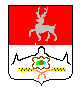 Администрация Григоровского сельсоветаБольшемурашкинского муниципального районаНижегородской областиПОСТАНОВЛЕНИЕ13 апреля 2012 г.                                                                                                № 61О ПРИНЯТИИ ТИПОВЫХ ПРАВИЛ БЛАГОУСТРОЙСТВА, САНИТАРНОГО СОДЕРЖАНИЯ ТЕРРИТОРИЙ, ОРГАНИЗАЦИИ УБОРКИ И ОБЕСПЕЧЕНИЯ ЧИСТОТЫ И ПОРЯДКА НА ТЕРРИТОРИИ НАСЕЛЕННЫХ ПУНКТОВ ГРИГОРОВСКОГО СЕЛЬСОВЕТА БОЛЬШЕМУРАШКИНСКОГО МУНИЦИПАЛЬНОГО РАЙОНА НИЖЕГОРОДСКОЙ ОБЛАСТИВ соответствии с Законом Нижегородской области от 10.09.2010 N 144-З "Об обеспечении чистоты и порядка на территории Нижегородской области", принятым Законодательным Собранием Нижегородской области 26.08.2010, распоряжением Правительства Нижегородской области от 11.08.2008 г. № 1313-р «Об утверждении методики определения границ прилегающих территорий в целях организации их уборки и содержания» и в целях обеспечения чистоты и порядка, как одного из условий реализации конституционных прав граждан на охрану здоровья и благоприятную окружающую среду администрация Григоровского сельсовета постановляет:1. Утвердить прилагаемые Типовые правила благоустройства, санитарного содержания территорий, организации уборки и обеспечения чистоты и порядка на территории населенных пунктов Григоровского сельсовета Большемурашкинского муниципального района.2. Руководствоваться Типовыми правилами при разработке документов, определяющих требования к состоянию внешнего благоустройства и защите окружающей среды.3. Предусматривать при принятии правовых актов о местном бюджете на 2013 год и последующие годы расходы на реализацию мероприятий по обеспечению чистоты и порядка на территории сельсовета.4. Данное решение вступает в силу со дня его принятия.5. Контроль за исполнением настоящего постановления оставляю за собой.Глава администрации сельсовета                                                   Н.Н.КозловУтвержденопостановлением администрацииГригоровского сельсоветаБольшемурашкинского муниципального районаот 13 .04.2012 N61ТИПОВЫЕ ПРАВИЛАБЛАГОУСТРОЙСТВА, САНИТАРНОГО СОДЕРЖАНИЯ ТЕРРИТОРИЙ,ОРГАНИЗАЦИИ УБОРКИ И ОБЕСПЕЧЕНИЯ ЧИСТОТЫ И ПОРЯДКАНА ТЕРРИТОРИИ НАСЕЛЕННЫХ ПУНКТОВ ГРИГОРОВСКОГО СЕЛЬСОВЕТА БОЛЬШЕМУРАШКИНСКОГОМУНИЦИПАЛЬНОГО РАЙОНА НИЖЕГОРОДСКОЙ ОБЛАСТИ(в редакции от 27.09.2017 года)Настоящие Типовые правила разработаны в целях обеспечения чистоты и порядка, повышения качества содержания и состояния объектов, расположенных на территории населенных пунктов Григоровского сельсовета Большемурашкинского муниципального района Нижегородской области, как одного из условий реализации конституционных прав граждан на охрану здоровья и благоприятную окружающую среду.1. ОБЩИЕ ПОЛОЖЕНИЯ1. Типовые правила благоустройства, санитарного содержания территорий, организации уборки и обеспечения чистоты и порядка населенных пунктов Григоровского сельсовета Большемурашкинского муниципального района (далее - Правила) регулируют отношения в сфере обеспечения чистоты и порядка, устанавливают требования к надлежащему состоянию объектов, расположенных на территории населенных пунктов Григоровского сельсовета Большемурашкинского муниципального района Нижегородской области.2. ОСНОВНЫЕ ПОНЯТИЯВ настоящих Правилах используются следующие основные понятия:1. Благоустройство территорий - комплекс мероприятий по инженерной подготовке и обеспечению безопасности, озеленению, устройству твердых и естественных покрытий, освещению, размещению малых архитектурных форм и объектов монументального искусства, проводимых с целью повышения качества жизни населения и привлекательности территории.2. Городская среда - это совокупность природных, архитектурно-планировочных, экологических, социально-культурных и других факторов, характеризующих среду обитания на определенной территории и определяющих комфортность проживания на этой территории. В целях настоящего документа понятие "городская среда" применяется как к городским, так и к сельским поселениям.3. Качество городской среды - комплексная характеристика территории и ее частей, определяющая уровень комфорта повседневной жизни для различных слоев населения.4. Комплексное развитие городской среды - улучшение, обновление, трансформация, использование лучших практик и технологий на всех уровнях жизни поселения, в том числе развитие инфраструктуры, системы управления, технологий, коммуникаций между жителями поселений и сообществами.5. Бункер-накопитель - стандартная емкость для сбора крупногабаритного и другого мусора объемом свыше 2 кубических метров.6. Владелец объекта - лицо, которому объект принадлежит на праве хозяйственного ведения, праве оперативного управления.7. Временный объект - объект, не отнесенный к объектам капитального строительства, расположенный на земельном участке, предоставленном в установленном порядке на срок не более 5 лет под торговлю, оказание услуг и другие цели, не связанные с созданием (реконструкцией) объектов капитального строительства, в том числе летние павильоны, торговые павильоны из легковозводимых конструкций или металлоконструкций без заглубленных фундаментов, теплицы, парники, беседки и другие подобные сооружения, объекты мелкорозничной сети, включая тонары, машины и прицепы, с которых ведется торговля, объекты бытового обслуживания и питания, остановочные павильоны, туалеты, гаражи типа "ракушка" или "пенал", автомобильные стоянки, крытые площадки складирования.8. Газон - элемент благоустройства, предназначенный для размещения древесно-кустарниковой и травянистой растительности естественного и (или) искусственного происхождения (остриженной травы).9. Дворовая территория - территория, прилегающая к жилому зданию и ограниченная жилыми зданиями, строениями, сооружениями или ограждениями, включая подходы и подъезды к дому, автостоянки, территории зеленых насаждений, площадки для игр, отдыха и занятий спортом, хозяйственные площадки.10. Домовладение - один или несколько жилых домов и обслуживающие их строения и сооружения, находящиеся на обособленном земельном участке.11. Земляные работы - производство работ, связанных со вскрытием грунта, асфальтового покрытия на глубину более 30 сантиметров (за исключением пахотных работ), забивкой и погружением свай при возведении объектов и сооружений всех видов, подземных и наземных инженерных сетей, коммуникаций, а равно отсыпка грунтом (возведение насыпи) на высоту более 50 сантиметров.12. Колерный паспорт - документ, содержащий характеристики существующих фасадов зданий и сооружений, их фрагментов и деталей.13. Контейнер - стандартная емкость для сбора мусора объемом до 2 кубических метров включительно.14. Контейнерная площадка - специально оборудованная площадка для установки необходимого количества контейнеров с целью сбора и временного хранения мусора.15. Крупногабаритный мусор - отходы производства и потребления размерами более 75 сантиметров на сторону (мебель, бытовая техника, оргтехника, иные техника и устройства, тара, упаковка, предметы сантехники).16. Малые архитектурные формы - объекты уличного или паркового дизайна (урны, декоративные ограждения и скульптуры, светильники, фонтаны, вазы для цветов, уличная мебель (скамьи, беседки, оборудование детских и спортивных площадок и площадок для отдыха) и иные объекты уличного дизайна).17. Мойка транспортного средства - мероприятия, связанные с полным или частичным удалением с поверхности транспортного средства (в том числе с кузова, колес, узлов, агрегатов), из салона, кабины, кузова пыли, грязи, иных загрязнений с применением воды и (или) моющих средств, и (или) различных приспособлений (щеток, скребков, губок, ветоши), и (или) устройств, предназначенных для мойки. Не является мойкой транспортного средства протирание стекол и (или) фар от пыли, грязи, иных загрязнений с помощью щеток, губок, ветоши, если это не связано со стеканием используемых воды и (или) моющих средств с транспортного средства, а также очистка транспортного средства с помощью щетки и (или) скребка от снега и (или) наледи.18. Мусор - отходы производства и потребления, коммунальные отходы, крупногабаритный мусор, строительный мусор.19. Надлежащее состояние объекта - соответствие характеристик объекта и (или) отдельных его элементов установленным для него требованиям к обеспечению чистоты, порядка, внешнему виду, определенным Законом Нижегородской области от 10.09.2010 N 144-З "Об обеспечении чистоты и порядка на территории Нижегородской области" (далее Законом 144- З), муниципальными правовыми актами.20. Обеспечение чистоты и порядка - комплекс мер, направленных на реализацию выполнения требований к надлежащему состоянию объектов и (или) обеспечение соответствия характеристик объекта и (или) отдельных его элементов требованиям, установленными настоящими правилами и муниципальными правовыми актами.21. Объект - здания, строения, сооружения, их элементы, территории (в том числе прилегающие), места размещения мусора, элементы инфраструктуры, инженерные сети и коммуникации, водные объекты, зеленые насаждения, технические средства и устройства, другие объекты, к состоянию которых Законом 144-З, муниципальными правовыми актами установлены требования.22. Объекты (средства) наружного освещения - осветительные приборы наружного освещения, наружное архитектурное освещение зданий и иллюминация (светильники, прожекторы, архитектурно-художественная подсветка, иные световые системы), установленные на улицах, площадях, в подземных пешеходных переходах, в транспортных тоннелях, на специально предназначенных для такого освещения опорах, опорах контактной сети электрифицированного городского транспорта, стенах, перекрытиях зданий и сооружений, парапетах, ограждениях мостов и транспортных эстакад, на металлических, железобетонных и других конструкциях зданий и сооружений и на иных территориях общего пользования, подвешенные на тросах, укрепленные на стенах зданий.23. Отходы производства и потребления - вещества или предметы, которые образованы в процессе производства, выполнения работ, оказания услуг или в процессе потребления, которые удаляются, предназначены для удаления или подлежат удалению в соответствии с федеральным законодательством.24. Строительные объекты - создаваемые или реконструируемые здания,строения, сооружения.25. Строительные площадки - обособленные территории, на которыхосуществляется создание или реконструкция зданий, строений, сооружений26. Строительный мусор - отходы (за исключением высокоопасных и чрезвычайно опасных) от сноса, разборки, реконструкции, перепланировки, ремонта или строительства зданий, сооружений, инженерных коммуникаций объектов промышленного и гражданского назначения, помещений (демонтированные строительные конструкции, строительное и инженерное оборудование, плиточные и твердые листовые отделочные материалы, строительные материалы, дверные и оконные блоки, твердые подвесные потолки, твердые напольные покрытия).27. Пешеходная дорожка - обустроенная или приспособленная для движения людей полоса земли либо поверхность искусственного сооружения, не являющаяся тротуаром.28. Пользователь объекта - лицо, которое распоряжается объектом на праве аренды (если владение вещью предусмотрено договором аренды), безвозмездного пользования, праве пожизненного наследуемого владения, праве постоянного (бессрочного) пользования.29. Порядок - нормы общественного поведения субъектов отношений в сфере обеспечения чистоты и порядка по соблюдению требований, установленными настоящими правилами и муниципальными правовыми актами.30. Прилегающая территория - часть территории общего пользования, в той или иной степени обеспечивающая жизнедеятельность (деятельность) субъектов отношений в сфере обеспечения чистоты и порядка, непосредственно примыкающая по периметру к границам зданий, строений, сооружений, земельным участкам и иным объектам, находящимся у них в собственности или на ином праве, закрепленная на основании договора с органом местного самоуправления в целях поддержания чистоты и порядка, в соответствии с установленными Законом 144-З, муниципальными правовыми актами требованиями.31. Проезд - дорога, примыкающая к проезжим частям улиц, разворотным площадкам.32. Ремонтные работы - работы, выполняемые для обеспечения или восстановления работоспособности объектов, к состоянию которых Законом 144-З, муниципальными правовыми актами установлены требования, состоящие в замене и (или) восстановлении их отдельных частей (элементов).33. Скопление мусора - наличие мусора в результате самовольного или непроизвольного его сброса (выброса) в местах, не предназначенных для его размещения.34. Снежный вал - накопление снега, образованное в виде продольного бокового вала в результате уборки и сгребания снега, в целях последующего его вывоза в места для приема снега.35. Состояние объекта - совокупность характеристик объекта и (или) отдельных его элементов в сравнении с установленными Законом 144-З, муниципальными правовыми актами для объекта данной категории требованиями по обеспечению чистоты, порядка, внешнего вида.36. Средства размещения информации - конструкции, сооружения, плакаты, стенды, световые (электронные) табло, штендеры (выносные конструкции, являющиеся носителями информации, с одной или двумя информационными поверхностями), иные средства и приспособления (в том числе технические), художественные элементы и носители, предназначенные для распространения информации через визуальное восприятие.37. Субъекты отношений в сфере обеспечения чистоты и порядка - юридические и физические лица (в том числе должностные лица, индивидуальные предприниматели), находящиеся на территории Григоровского сельсовета, и (или) осуществляющие деятельность на территории Григоровского сельсовета, и (или) являющиеся собственниками, владельцами, пользователями расположенных на территории Григоровского сельсовета земельных участков, зданий, строений и сооружений, на которых возложены обязанности по выполнению требований в сфере обеспечения чистоты и порядка, установленными настоящими правилами и муниципальными правовыми актами.38. Твердое покрытие - усовершенствованное покрытие (цементобетонное, асфальтобетонное, из щебня, гравия, обработанных вяжущими материалами) и покрытие переходного типа (из щебня, гравия, шлака, не обработанных вяжущими материалами), каменные мостовые, из грунтов местных малопрочных материалов, обработанных вяжущими материалами.39. Твердые коммунальные отходы - отходы, образующиеся в жилыхпомещениях в процессе потребления физическими лицами, а также товары, утратившие свои потребительские свойства в процессе их использования физическими лицами в жилых помещениях в целях удовлетворения личных и бытовых нужд. К твердым коммунальным отходам также относятся отходы, образующиеся в процессе деятельности юридических лиц, индивидуальных предпринимателей и подобные по составу отходам, образующимся в жилых помещениях в процессе потребления физическими лицами.40. Территории общего пользования - территории, которыми беспрепятственно пользуется неограниченный круг лиц (в том числе площади, улицы, проезды, набережные, скверы, бульвары).41. Уборка дороги - комплекс работ по поддержанию в чистоте дорожного покрытия, обочин, откосов, сооружений и полосы отвода автомобильной дороги.42. Уборочные работы (уборка) - комплекс мероприятий, связанных с регулярной очисткой объектов от мусора, скоплений мусора, грязи, снега и льда, их сбором и вывозом в специально отведенные для этого места.43. Улица - обустроенная или приспособленная и используемая для движения транспортных средств и пешеходов полоса земли либо поверхность искусственного сооружения, находящаяся в пределах населенных пунктов.44. Урна - емкость для сбора мелкого мусора объемом до 0,3 кубического метра.45. Утреннее время - период времени с 7 до 11 часов. Дневное время - период времени с 11 до 18 часов. Вечернее время - период времени с 18 до 22 часов. Ночное время - период времени с 22 до 7 часов.46. Фасад здания, строения, сооружения - наружная сторона здания, строения, сооружения.47. Чистота - состояние объекта, характеризуемое отсутствием внешних признаков загрязнения (в том числе мусора, грязи, песчаных наносов, пыли, снега, наледи), соответствующее требованиям Закона 144-З и муниципальных правовых актов.48. Элементы монументально-декоративного оформления - скульптурно-архитектурные композиции, монументально-декоративные композиции, монументы, памятные знаки.3. ПРАВОВОЕ РЕГУЛИРОВАНИЕ В СФЕРЕОБЕСПЕЧЕНИЯ ЧИСТОТЫ И ПОРЯДКА1. Правоотношения в сфере обеспечения чистоты и порядка на территории Григоровского сельсовета регулируются установленными настоящими правилами и иными нормативными правовыми актами Нижегородской области и муниципальными правовыми актами, принимаемыми в соответствии с законодательством Российской Федерации.2. В целях создания условий для осуществления деятельности, направленной на обеспечение чистоты и порядка, обеспечения прав граждан на благоприятные условия проживания органы местного самоуправления вправе принимать целевые программы в сфере обеспечения чистоты и порядка.4. ОСНОВНЫЕ ПРИНЦИПЫ ОБЕСПЕЧЕНИЯ ЧИСТОТЫИ ПОРЯДКА НА ТЕРРИТОРИИ НАСЕЛЕННЫХ ПУНКТОВГРИГОРОВСКОГО СЕЛЬСОВЕТА БОЛЬШЕМУРАШКИНСКОГО МУНИЦИПАЛЬНОГО РАЙОНА НИЖЕГОРОДСКОЙ ОБЛАСТИ1. Основными принципами обеспечения чистоты и порядка являются:1.1. обеспечение и защита прав граждан на благоприятные условия проживания, поддержание или восстановление чистоты и порядка;1.2. создание условий для осуществления деятельности, направленной на обеспечение чистоты и порядка;1.3. обеспечение сохранности и надлежащего состояния объектов, расположенных на территории Григоровского сельсовета;1.4. приоритет профилактики совершения правонарушений в сфере обеспечения чистоты и порядка;1.5. комплексность мер (организационных, информационно-пропагандистских, социально-экономических, правовых, специальных и иных), направленных на обеспечение соблюдения законодательства в сфере обеспечения чистоты и порядка;1.6. оценка эффективности деятельности органов местного самоуправления по вопросам обеспечения чистоты и порядка на территории Григоровского сельсовета;1.7. ответственность граждан, должностных и юридических лиц за нарушение законодательства в сфере обеспечения чистоты и порядка;1.8. сотрудничество органов местного самоуправления с институтами гражданского общества, участие граждан, общественных объединений в обеспечении чистоты и порядка и в решении вопросов в указанной сфере;1.9. открытость и доступность информации о деятельности органов местного самоуправления в сфере обеспечения чистоты и порядка, о состоянии объектов, лицах, на которые возложены обязанности по обеспечению их надлежащего состояния.2. Участниками деятельности по благоустройству являются, в том числе:2.1. жители, которые формируют запрос на благоустройство и принимают участие в оценке предлагаемых решений. В отдельных случаях жители участвуют в выполнении работ. Жители могут быть представлены общественными организациями и объединениями;2.2. представители органов местного самоуправления, которые формируют техническое задание, выбирают исполнителей и обеспечивают финансирование;2.3. хозяйствующие субъекты, осуществляющие деятельность на территории соответствующего поселения, которые могут соучаствовать в формировании запроса на благоустройство, а также в финансировании мероприятий по благоустройству;2.4. представители профессионального сообщества, в том числе архитекторы и дизайнеры, которые разрабатывают концепции объектов благоустройства и создают рабочую документацию;2.5. исполнители работ, в том числе строители, производители малых архитектурных форм и иные.3. Участие жителей населенного пункта (непосредственное или опосредованное) в деятельности по благоустройству является обязательным и осуществляется путем принятия решений, через вовлечение общественных организаций, общественное соучастие в реализации проектов. Механизмы и порядок участия жителей установлены "IV. ОСОБЫЕ ТРЕБОВАНИЯ" настоящих Правил. Форма участия определяется органом местного самоуправления Григоровского сельсовета в зависимости от особенностей проекта по благоустройству.3.1. Вовлеченность в принятие решений и реализацию проектов, реальный учет мнения всех субъектов поселения, повышает их удовлетворенность городской средой, формирует положительный эмоциональный фон, ведет к повышению субъективного восприятия качества жизни (реализуя базовую потребность человека быть услышанным, влиять на происходящее в его среде жизни).3.2. Участие в развитии городской среды создает новые возможности для общения, сотворчества и повышает субъективное восприятие качества жизни (реализуя базовую потребность в сопричастности и соучастии, потребность принадлежности к целому). Важно, чтобы и физическая среда, и социальные регламенты и культура подчеркивали общность и личную ответственность, создавали возможности для знакомства и стимулировали общение горожан по вопросам повседневной жизни, совместному решению задач, созданию новых смыслов и идей, некоммерческих и коммерческих проектов.3.3. Общественное участие на этапе планирования и проектирования снижает количество и глубину несогласованностей, противоречий и конфликтов, снижает возможные затраты по их разрешению, повышает согласованность и доверие между органами государственной и муниципальной власти и жителями поселения, формирует лояльность со стороны населения и создает кредит доверия на будущее, а в перспективе превращает жителей поселений и других субъектов в партнеров органов власти.3.4. Новый запрос на соучастие со стороны органов власти, приглашение к участию в развитии территории талантливых местных профессионалов, активных жителей, представителей сообществ и различных организаций ведет к учету различных мнений, объективному повышению качества решений, открывает скрытые ресурсы всех субъектов развития, содействует развитию местных кадров, предоставляет новые возможности для повышения социальной связанности, развивает социальный капитал поселения и способствует формированию новых субъектов развития, кто готов думать о поселении, участвовать в его развитии, в том числе личным временем и компетенциями, связями, финансами и иными ресурсами - и таким образом повышает качество жизни и городской среды в целом.4. В качестве приоритетных объектов благоустройства следует выбирать активно посещаемые или имеющие очевидный потенциал для роста пешеходных потоков территории населенного пункта, с учетом объективной потребности в развитии тех или иных общественных пространств, экономической эффективности реализации и планов развития населенного пункта.5. Территории поселения удобно расположенные и легко доступные для большого числа жителей, должны использоваться с максимальной эффективностью, на протяжении как можно более длительного времени и в любой сезон. Должны быть обеспечена максимальная взаимосвязь пространств, доступность объектов инфраструктуры и сервиса, в том числе за счет ликвидации необоснованных барьеров и препятствий.6. Инфраструктура поселения и благоустройство территорий разрабатываются с учетом приоритета пешеходов, общественного транспорта и велосипедного транспорта.7. Концепция благоустройства для каждой территории должна создаваться с учетом потребностей и запросов жителей и других субъектов городской среды и при их непосредственном участии на всех этапах создания концепции, а также с учетом стратегических задач комплексного устойчивого развития городской среды, в том числе формирования возможности для создания новых связей, общения и взаимодействия отдельных граждан и сообществ, их участия в проектировании и реализации проектов по развитию территории, содержанию объектов благоустройства и для других форм созидательного проявления творческого потенциала жителей данного населенного пункта.8. Приоритет обеспечения качества городской среды при реализации проектов благоустройства территорий достигается путем реализации следующих принципов:8.1. Принцип функционального разнообразия - насыщенность территории микрорайона (квартала, жилого комплекса) разнообразными социальными и коммерческими сервисами.8.2. Принцип комфортной организации пешеходной среды - создание в поселении условий для приятных, безопасных, удобных пешеходных прогулок. Привлекательность пешеходных прогулок должна быть обеспечена путем совмещения различных функций (транзитная, коммуникационная, рекреационная, потребительская) на пешеходных маршрутах. Пешеходные прогулки должны быть доступны для различных категорий граждан, в том числе для маломобильных групп граждан при различных погодных условиях.8.3. Принцип комфортной мобильности - наличие у жителей сопоставимых по скорости и уровню комфорта возможностей доступа к основным точкам притяжения в населенном пункте и за его пределами при помощи различных видов транспорта (личный автотранспорт, различные виды общественного транспорта, велосипед).8.4. Принцип комфортной среды для общения - гармоничное сосуществование в поселении общественных пространств (территорий с высокой концентрацией людей, сервисов, элементов благоустройства, предназначенных для активной общественной жизни) и приватных пространств с ограниченным доступом посторонних людей, предназначенных.8.5. Принцип гармонии с природой - насыщенность общественных и приватных пространств разнообразными элементами природной среды (зеленые насаждения, водные объекты и др) различной площади, плотности территориального размещения и пространственной организации в зависимости от функционального назначения части территории. Находящиеся в населенном пункте элементы природной среды должны иметь четкое функциональное назначение в структуре общественных либо приватных пространств.9. Реализация принципов комфортной среды для общения и комфортной пешеходной среды предполагает создание условий для защиты общественных и приватных пространств от вредных факторов среды (шум, пыль, загазованность) эффективными архитектурно-планировочными приемами.10. Общественные пространства должны обеспечивать принцип пространственной и планировочной взаимосвязи жилой и общественной среды, центров социального тяготения, транспортных узлов на всех уровнях.11. Комплексный проект должен учитывать следующие принципы формирования безопасной городской среды:- ориентация на пешехода, формирование единого (безбарьерного) пешеходного уровня;- наличие устойчивой природной среды и природных сообществ, зеленых насаждений - деревьев и кустарников;- комфортный уровень освещения территории;- комплексное благоустройство территории, обеспеченное необходимой инженерной инфраструктурой.12. Реализацию комплексных проектов благоустройства рекомендуется осуществлять с привлечением инвестиций девелоперов, развивающих данную территорию.13. Проектирование, строительство и эксплуатация объектов благоустройства различного функционального назначения должны обеспечивать требования по охране и поддержанию здоровья человека, охраны исторической и природной среды, создавать технические возможности беспрепятственного передвижения маломобильных групп населения по территории поселения, способствовать коммуникациям и взаимодействию граждан и сообществ и формированию новых связей между ними.14. Реализация приоритетов обеспечения качества городской среды при выполнении проектов благоустройства территории обеспечивается посредством внесения изменений в местные нормативы градостроительного проектирования, учета в составе стратегии социально-экономического развития, муниципальных программ, генерального плана, правил землепользования и застройки, проектов планировки территории, проектной документации на объекты капитального строительства.15. В стратегии социально-экономического развития поселения ставятся основные задачи в области обеспечения качества городской среды.16. Настоящие Правила подлежат регулярному пересмотру и актуализации по мере реализации проектов по благоустройству, но не реже, чем 1 раз в пять лет5. СУБЪЕКТЫ ОТНОШЕНИЙ В СФЕРЕ ОБЕСПЕЧЕНИЯ ЧИСТОТЫ И ПОРЯДКА НА ТЕРРИТОРИИ ГРИГОРОВСКОГО СЕЛЬСОВЕТА БОЛЬШЕМУРАШКИНСКОГО МУНИЦИПАЛЬНОГО РАЙОНА НИЖЕГОРОДСКОЙ ОБЛАСТИ1. Субъекты отношений в сфере обеспечения чистоты и порядка обязаны выполнять требования, установленные установленными настоящими правилами и иными нормативными правовыми актами и муниципальными правовыми актами в данной сфере правоотношений.2. Субъекты отношений в сфере обеспечения чистоты и порядка исполняют предусмотренные настоящими Правилами обязанности по обеспечению чистоты и порядка принадлежащих им объектов самостоятельно или с привлечением лиц, осуществляющих соответствующие виды деятельности, на основании договора (специализированные (подрядные) организации) или в силу закона.Условия договоров должны обеспечивать выполнение требований к уборке и содержанию объектов, установленных настоящими Правилами.При наличии указанных договоров и надлежащем исполнении заказчиком своих обязательств по договору ответственность за своевременное и надлежащее производство работ по уборке и содержанию объектов в соответствии с настоящими Правилами возлагается на лицо, осуществляющее соответствующие виды деятельности и заключившее такой договор.В случае передачи объектов в пользование обязанности по обеспечению чистоты и порядка соответствующих объектов определяются сторонами самостоятельно в соответствии с договором.3. Предусмотренные настоящими Правилами обязанности по обеспечению чистоты и порядка объектов возлагаются:3.1. по объектам, находящимся в государственной или муниципальной собственности, переданным во владение и (или) пользование третьим лицам, - на владельцев и (или) пользователей этих объектов: физических и юридических лиц, должностных лиц;3.2. по объектам, находящимся в государственной или муниципальной собственности, не переданным во владение и (или) пользование третьим лицам, - на органы местного самоуправления и на их должностных лиц;3.3. по объектам, находящимся в частной собственности, - на собственников и владельцев или пользователей объектов: физических лиц, юридических лиц и на их должностных лиц.4. Обязанности по обеспечению чистоты и порядка, кроме случаев, предусмотренных пунктами 2 и 3 настоящей главы, возлагаются:4.1. в отношении мест производства земляных, строительных, дорожно-ремонтных работ, работ по ремонту инженерных сетей и коммуникаций, работ по ремонту фасадов и иных элементов строений, зданий и сооружений, установке средств размещения информации, а также по уборке и содержанию прилегающей к ним территории, - на производителей работ (генеральных подрядчиков);4.2. в отношении бесхозяйных строений, зданий, сооружений и объектов инфраструктуры - на собственников земельных участков, на которых они расположены;4.3. в отношении временных объектов, мест их расположения, а также прилегающих к ним территорий - на пользователей этих объектов;4.4. в отношении мест временной уличной торговли, территорий, прилегающих к объектам торговли (в том числе торговым павильонам и комплексам, палаткам, киоскам, тонарам), - на пользователей объектов торговли;4.5. в отношении автомобильных дорог регионального, межмуниципального и местного значения, в том числе проезжей части дорог, обочин или двухметровых зон у края дороги; полос отвода автомобильных и железных дорог; тротуаров, расположенных вдоль улиц и проездов, в том числе отделенных от проезжей части дорог участком земли не более 3 метров; ограждений на проезжей части и других элементов обустройства дорог - на собственников или владельцев дорогавтомобильных дорог регионального, межмуниципального и местного значения, в том числе проезжей части дорог, обочин или двухметровых зон у края дороги; полос отвода автомобильных и железных дорог; тротуаров, расположенных вдоль улиц и проездов, в том числе отделенных от проезжей части дорог участком земли не более 3 метров; ограждений на проезжей части и других элементов обустройства дорог - на собственников или владельцев дорог;4.6. в отношении посадочных площадок и остановок пассажирского транспорта, разворотных и (или) отстойных площадок пассажирского транспорта, на конечных станциях пассажирского транспорта (в том числе размещенных на них остановок) и прилегающих к указанным объектам территорий - на владельцев указанных объектов;4.7. в отношении территорий автозаправочных станций, станций технического обслуживания, мест мойки автотранспорта, автозаправочных комплексов, автостоянок, гаражных кооперативов и прилегающих к ним территорий - на пользователей указанных объектов;4.8. в отношении территорий, прилегающих к отдельно стоящим объектам рекламы, средствам размещения информации, - на собственников или владельцев объектов рекламы и средств размещения информации соответственно;4.9. в отношении территорий вокруг мачт и опор установок наружного освещения и контактной сети, расположенных на расстоянии не менее 1 метра от тротуаров, - на организации, обеспечивающие надлежащее состояние тротуаров;4.10. в отношении территорий, прилегающих к трансформаторным и распределительным подстанциям, другим инженерным сооружениям, работающим в автоматическом режиме (без обслуживающего персонала), а также к опорам линий электропередачи, - на собственников или владельцев указанных объектов;4.11. в отношении земельного участка, на котором расположен многоквартирный дом с элементами озеленения и благоустройства, дворовой территорией, иными объектами, предназначенными для обслуживания, эксплуатации и благоустройства многоквартирного дома, включая коллективные автостоянки, гаражи, детские и спортивные площадки, - на собственников помещений такого дома либо организацию, осуществляющую управление многоквартирным домом;4.12. в отношении территории домовладения и прилегающей территории со стороны дорог, улиц (переулков, проходов, проездов), а также подъездных путей к домовладениям – на собственника или владельца указанного объекта;4.13. в отношении водных объектов в зонах отдыха и прилегающих к ним территорий - на пользователей зон отдыха;4.14. в отношении объектов озеленения (скверы, газоны), в том числе расположенных на них тротуаров, пешеходных дорожек, лестнечных сходов - на собственников или владельцев указанных объектов;4.15. в отношении зеленых насаждений, расположенных в пределах полосы отвода автомобильных и железных дорог, линий электропередачи, линий связи, нефтепроводов, газопроводов и иных трубопроводов, - на собственников или владельцев автомобильных и железных дорог, линий электропередачи, линий связи, нефтепроводов, газопроводов и иных трубопроводов;4.16. в отношении зеленых насаждений, расположенных на иных территориях, - на собственников или владельцев земельных участков, на которых располагаются зеленые насаждения;4.17. в отношении инженерных сетей (теплоснабжения, горячего и холодного водоснабжения, водоотведения), по ликвидации подтоплений, обледенения в зимний период из-за нарушения их работы - на собственников или владельцев инженерных сетей;4.18. по вывозу отходов асфальтобетона, образующихся при проведении дорожно-ремонтных работ на проезжей части дорог, устранению дефектов дорожного полотна, вызванных проведением дорожно-ремонтных работ, вывозу (удалению) с проезжей части дорог, тротуаров, от токонесущих проводов, фасадов зданий упавших или усохших и представляющих угрозу для безопасности жизни и здоровья граждан, имуществу юридических и физических лиц деревьев (сухостойких, аварийных, а также потерявших декоративность), пней, оставшихся от спиленных деревьев, по обрезке ветвей в кронах - на организации, проводящие соответствующие виды работ;4.19. по обеспечению чистоты на территории контейнерных площадок, надлежащего состояния контейнеров и территории, содержания территории вокруг контейнерных площадок - на лиц, осуществляющих соответствующие виды деятельности (управляющие, эксплуатационные, иные специализированные подрядные организации);4.20. в отношении урн, территорий вокруг них - на пользователей территорий, на которых установлены урны;4.21. в отношении урн, расположенных на остановках пассажирского транспорта, - на лиц, осуществляющих уборку остановок;4.22. в отношении урн, установленных у торговых объектов, - на лиц, осуществляющих торговлю;4.23. по обследованию смотровых и дождеприемных колодцев ливневой канализации и их очистки - на собственников или владельцев указанных объектов.5. Границы уборки и содержания территории определяются в соответствии с федеральным законодательством, настоящими Правилами, распоряжением Правительства Нижегородской области от 11.08.2008 г. № 1313-р «Об утверждении методики определения границ прилегающих территорий в целях организации их уборки и содержания» муниципальными нормативными актами, договором о закреплении прилегающей территории.5.1. Для мест производства земляных, дорожно-ремонтных работ, работ по ремонту инженерных сетей и коммуникаций, фасадов и иных элементов строений, зданий и сооружений, установке средств стабильного территориального размещения - в радиусе 5 метров от объекта производства работ.5.2. Для строительных площадок - не менее 15 метров от ограждения стройки по всему периметру.5.3. Для объектов временной уличной торговли, в том числе торговых павильонов, торговых комплексов, палаток, киосков и тонаров, - в радиусе не менее 10 метров от объекта торговли.5.4. Для автозаправочных станций, станций технического обслуживания, мест мойки автотранспорта, автозаправочных комплексов, а также въездов и выездов из них - в радиусе не менее 15 метров от места их расположения.5.5. Для территории хозяйствующих субъектов - в радиусе не менее 5 метров от границ территории хозяйствующего субъекта. Под хозяйствующим субъектом понимается индивидуальный предприниматель, коммерческая организация, а также некоммерческая организация, осуществляющая свою деятельность, приносящую ей доход. Под территорией хозяйствующего субъекта понимается часть территории Нижегородской области, имеющая площадь, границы, местоположение, правовой статус, целевое назначение, находящаяся в собственности, владении или пользовании хозяйствующего субъекта.5.6. Для территории частного домовладения со стороны дорог, улиц (переулков, проходов, проездов) - в радиусе не менее 5 метров.5.7. Для многоквартирного дома - земельный участок, на котором расположен многоквартирный дом и границы которого определены на основании данных государственного кадастрового учета, с элементами озеленения и благоустройства, иными объектами, предназначенными для обслуживания, эксплуатации и благоустройства многоквартирного дома, включая коллективные автостоянки, гаражи, детские и спортивные площадки, расположенные в границах земельного участка, на котором расположен многоквартирный дом.В случае если не проведен кадастровый учет земельного участка, на котором расположен многоквартирный дом, то в границы прилегающих территорий включаются земельные участки от фасада многоквартирного дома до середины санитарных и противопожарных разрывов с соседними зданиями, а в случае отсутствия соседних зданий - до 15 метров.6. ОСУЩЕСТВЛЕНИЕ КОНТРОЛЯ ЗА ОБЕСПЕЧЕНИЕМ ЧИСТОТЫИ ПОРЯДКА НА ТЕРРИТОРИИ ГРИГОРОВСКОГО СЕЛЬСОВЕТА БОЛЬШЕМУРАШКИНСКОГО МУНИЦИПАЛЬНОГО РАЙОНАНИЖЕГОРОДСКОЙ ОБЛАСТИ1. Контроль за обеспечением чистоты и порядка на территории Григоровского сельсовета осуществляет администрация Григоровского сельсовета в пределах своих полномочий.2. Граждане, общественные организации вправе осуществлять общественный контроль за обеспечением чистоты и порядка, в том числе посредством участия в подготовке и принятии администрацией Григоровского сельсовета решений, затрагивающих права и законные интересы граждан и юридических лиц, посредством информирования администрацию Григоровского сельсовета о нарушениях законодательства в сфере обеспечения чистоты и порядка.3. Администрация Григоровского сельсовета принимает нормативные правовые акты, разрабатывает и реализует мероприятия, направленные на привлечение граждан к осуществлению общественного контроля за обеспечением чистоты и порядка на территории Григоровского сельсовета.7. ИНФОРМИРОВАНИЕ НАСЕЛЕНИЯ ПО ВОПРОСАМОБЕСПЕЧЕНИЯ ЧИСТОТЫ И ПОРЯДКА1. Граждане и организации имеют право на получение информации о деятельности администрации Григоровского сельсовета в сфере обеспечения чистоты и порядка, о состоянии объектов, лицах, на которых возложены обязанности по их содержанию, на обеспечение свободного доступа к такой информации.2. Требования к информации об объектах и лицах, на которых возложены обязанности по содержанию объектов, к структуре и порядку ее предоставления устанавливаются правовыми актами администрации Григоровского сельсовета в соответствии с федеральным законодательством.8. Общие требования к надлежащему состоянию и уборке объектов1. Субъекты отношений в сфере обеспечения чистоты и порядка обязаны производить регулярную уборку территории, находящейся в их ведении, осуществлять вывоз мусора, образующегося в результате осуществления ими хозяйственной и (или) иной деятельности, с целью его утилизации и обезвреживания в установленном законодательством Российской Федерации и законодательством Нижегородской области порядке.2. Границы уборки территорий определяются границами земельного участка на основании документов, подтверждающих право собственности, владения, пользования земельным участком и прилегающей к его границам территории.3. Уборка улиц и дорог на территории Григоровского сельсовета производится в порядке, установленном главами 10 и 11 настоящих Правил.4. Дворовые территории, внутридворовые проезды и тротуары, места массового посещения, иные объекты, к которым в соответствии с настоящими Правилами, нормативными правовыми актами установлены требования к их состоянию, подметаются (очищаются) от мусора, пыли, иных загрязнений, снега и наледи по мере накопления, если настоящими Правилами не установлено иное.5. Не допускается наличие мусора на любых территориях вне специально установленных мест.6. В случаях ливневых дождей, ураганов, снегопадов, гололеда и других чрезвычайных погодных явлений режим уборочных работ может изменяться решением органов местного самоуправления в соответствии с указаниями уполномоченных органов в сфере предупреждения и ликвидации чрезвычайных ситуаций и обеспечения пожарной безопасности.6а. Обследование смотровых и дождеприемных колодцев ливневой канализационной системы и их очистка производятся по утвержденным графикам, но не реже одного раза в квартал. Вне графика очистка производится в случае засорения и (или) заиливания.Решетки смотровых и дождеприемных колодцев ливневой канализационной системы должны находиться в рабочем состоянии (не должны быть повреждены, засорены и (или) заилены).Разрушенные крышки люков и решетки смотровых и дождеприемных колодцев, а также смотровые и дождеприемные колодцы, на которых отсутствуют люки и решетки, должны быть ограждены и обозначены соответствующими предупредительными знаками. Их замена должна быть произведена в течение трех часов с момента получения информации о таких нарушениях от граждан или юридических лиц либо с момента непосредственного обнаружения лицами, в обязанности которых входит обслуживание ливневой канализационной системы, а также лицами, осуществляющими соответствующий контроль.7. При возникновении подтоплений из-за нарушения работы инженерных сетей (в том числе ливневой канализационной системы), а также в связи с неблагоприятными погодными условиями либо отсутствием на соответствующей территории необходимых инженерных коммуникаций для отвода вод, в том числе образовавшихся в результате дождей, таяния снега (льда), ликвидация подтоплений производится в течение суток с момента получения информации о таких нарушениях от граждан или юридических лиц либо с момента непосредственного обнаружения лицами, в обязанности которых входит обслуживание инженерных сетей (в том числе ливневой канализационной системы), а также лицами, осуществляющими соответствующий контроль.Органы местного самоуправления, организации, обслуживающие инженерные сети (в том числе ливневую канализационную систему), должны информировать население о доступных способах передачи сообщений по вопросам нарушения работы инженерных сетей.8. При возникновении техногенных подтоплений, вызванных сбросом воды, обязанности по их ликвидации (в зимних условиях - скол и вывоз льда) и восстановлению нарушенного благоустройства возлагаются на физическое или юридическое лицо, допустившее нарушение (при откачке воды из котлованов - на лицо, осуществляющее соответствующие работы, при аварийных ситуациях на трубопроводах - на владельца инженерных коммуникаций), в срок, установленный пунктом 7 настоящей главы.В случае большого объема работ по ликвидации техногенных подтоплений, вызванных сбросом воды, и восстановлению благоустройства указанные работы должны быть выполнены в сроки, установленные органом местного самоуправления.9. Вывоз отходов асфальтобетона, образующихся при проведении дорожно-ремонтных работ на проезжей части дорог, должен производиться лицами, проводящими работы, в ходе работ в течение дня. С остальных частей дорог, улиц, дворов - в течение суток с момента окончания работ. Складирование отходов асфальтобетона на газонах или участках с зелеными насаждениями запрещается.Устранение дефектов дорожного полотна, образовавшихся в результате проведения дорожно-ремонтных работ (в том числе отдельных технологических операций), производится в ходе работ в течение дня.10. Вывоз (удаление) упавших и представляющих угрозу для безопасности жизни и здоровья граждан, имущества юридических и физических лиц деревьев (сухостойких, аварийных, потерявших декоративность) с проезжей части дорог, тротуаров, от токонесущих проводов, фасадов зданий, обрезка ветвей в кронах производятся в течение 6 часов, а вывоз (удаление) пней, оставшихся от спиленных деревьев, - в течение суток с момента получения информации о таких нарушениях от граждан или юридических лиц либо с момента непосредственного обнаружения лицами, выполняющими указанные работы, а также лицами, осуществляющими соответствующий контроль.9. Требования к состоянию контейнерных площадок, бункеров-накопителей, контейнеров, урн1. Временное хранение мусора осуществляется в контейнерах, бункерах-накопителях, урнах в соответствии с санитарными правилами и нормами, а также требованиями, установленными настоящими Правилами.2. Контейнеры размещаются (устанавливаются) на контейнерных площадках. Тип ограждения, размеры контейнерных площадок, количество контейнеров, бункеров-накопителей, урн определяются органом местного самоуправления самостоятельно в соответствии с установленными им нормативами и генеральной схемой очистки территории населенного пункта.Информация о местах размещения (оборудования) контейнерных площадок, бункеров-накопителей доводится до сведения юридических и физических лиц администрацией Григоровского сельсовета.Места размещения (оборудования) контейнерных площадок, бункеров-накопителей, индивидуальные проекты (эскизы) контейнерных площадок согласуются с уполномоченным органом местного самоуправления и территориальным органом федерального органа исполнительной власти, осуществляющего функции по контролю и надзору в сфере обеспечения санитарно-эпидемиологического благополучия населения, защиты прав потребителей.3. Допускается временная установка на дворовых территориях контейнеров и бункеров-накопителей для сбора строительного мусора вблизи мест производства ремонтных, аварийных, уборочных работ. Порядок (место и срок) временной установки контейнеров и бункеров-накопителей определяется органом местного самоуправления.Количество, вместимость (объем), местонахождение, сроки размещения, график вывоза строительного мусора должны быть согласованы лицами, производящими строительные и ремонтные работы, с лицом, на которое возложены предусмотренные настоящими правилами обязанности по обеспечению чистоты и порядка на территории предполагаемого размещения таких контейнеров и бункеров-накопителей.4. Запрещается устанавливать контейнеры и бункеры-накопители на проезжей части, тротуарах, пешеходных дорожках, газонах и в проходных арках домов.5. Контейнеры и бункеры-накопители должны находиться в технически исправном состоянии, не иметь повреждений, очагов коррозии, быть герметичными и иметь маркировку с указанием владельца, пользователя либо организации, обслуживающей контейнерную площадку, и организации, осуществляющей вывоз мусора.6. Сбор крупногабаритного мусора должен производиться в бункеры-накопители, а при их отсутствии на территории контейнерной площадки должны быть предусмотрены места для складирования крупногабаритного мусора. Такое место и его границы в пределах контейнерной площадки должны быть обозначены соответствующими надписями и обозначениями.7. Переполнение контейнеров, бункеров-накопителей мусором не допускается.Переполнением считается заполнение контейнера, бункера-накопителя мусором, превышающим верхнюю границу корпуса контейнера, бункера-накопителя.8. Контейнерная площадка должна быть очищена от мусора, находиться в чистоте и порядке, должна иметь с трех сторон чистое ограждение высотой не менее 1,2 метра, препятствующее попаданию мусора на прилегающую к контейнерной площадке территорию, асфальтовое или бетонное покрытие, удобный подъездной путь с твердым покрытием. Допускается изготовление контейнерных площадок закрытого типа по индивидуальным проектам (эскизам).Территория вокруг контейнерной площадки и бункера-накопителя в радиусе 10 метров должна находиться в чистоте.9. На контейнерной площадке должен быть размещен график вывоза мусора с указанием наименования и контактных телефонов вывозящей мусор организации.10. Размер контейнерных площадок должен быть рассчитан на установку необходимого числа контейнеров.На территории Григоровского сельсовета, если будет организован раздельный сбор отходов потребления, на контейнерных площадках должны быть размещены контейнеры для определяемых органами местного самоуправления отдельных видов отходов потребления.11. Контейнеры, бункеры-накопители и контейнерные площадки должны промываться и обрабатываться дезинфицирующими средствами. Места обработки и дезинфекции, порядок и метод работ по промывке и обработке контейнеров и бункеров-накопителей должны быть согласованы с территориальным органом федерального органа исполнительной власти, осуществляющего функции по контролю и надзору в сфере обеспечения санитарно-эпидемиологического благополучия населения, защиты прав потребителей.О выполнении работ по промывке и обработке составляется акт.Организации, осуществляющие деятельность по дезинфекции и обработке контейнерных площадок, контейнеров, бункеров-накопителей, должны быть допущены к данному виду деятельности в установленном порядке.12. Урны должны быть чистыми, окрашенными, не иметь каких-либо повреждений и очагов коррозии.13. Переполнение урн мусором не допускается, территория в радиусе 1 метра от урны должна быть чистой.14. В целях поддержания чистоты в местах размещения мусора и на прилегающей к ним территории вывоз мусора должен осуществляться при заполнении контейнеров и бункеров-накопителей. На объектах торговли и общественного питания вывоз мусора осуществляется при заполнении контейнеров более двух третей их объема. Срок вывоза мусора должен составлять не реже 1 раза в 3 дня в зимний период, ежедневно в летний период.15. В целях исключения шумового воздействия на жителей в ночное время вывоз мусора от домовладений производится не ранее 7 часов и не позднее 22 часов.10. ПРОВЕДЕНИЕ УБОРОЧНЫХ РАБОТ В ЗИМНИЙ ПЕРИОД1. Зимний период уборочных работ устанавливается с 1 ноября текущего календарного года по 15 апреля следующего календарного года. В случае значительного отклонения погодных условий текущей зимы от климатической нормы сроки начала и окончания зимнего периода уборочных работ могут изменяться решением органов местного самоуправления. Нормы настоящих Правил, устанавливающие требования к проведению уборочных работ в зимний период, применяются в случае снегопада и (или) гололеда, произошедших вне пределов зимнего периода уборочных работ.2. До 1 октября текущего года органами местного самоуправления и дорожными службами должны быть подготовлены места для приема снега (снегосвалки, снегоплавильные камеры, площадки для вывоза и временного складирования снега), уборочной техники к работе в зимний период.Базы для хранения противогололедных материалов должны быть полностью оборудованы и отремонтированы.3. Лица, на которые возложены обязанности по обеспечению надлежащего состояния соответствующих объектов, должны осуществлять мониторинг состояния этих объектов в целях поддержания их в чистоте и порядке.3.1. Очистка от снега, наледи и обработка в случае гололеда(гололедицы) противогололедным материалом дворовых территорий, проездов, тротуаров, пешеходных дорожек, контейнерных площадок и подъездных путей к ним, дорожек и площадок в парках, скверах и бульварах, остановок пассажирского транспорта должна быть выполнена до 7 часов.4. В зимний период должны проводиться:4.1. прометание территорий с твердым покрытием по мере необходимости;4.2. сбор мусора со всей территории по мере необходимости;4.3. уборка снега в соответствии с требованиями настоящих Правил;4.4. при возникновении скользкости или образовании гололеда - обработка пешеходных дорожек противогололедными материалами, на которые имеются санитарно-эпидемиологические заключения;4.5. скалывание наледи по мере образования;4.6. уборка мусора из урн по мере накопления.5. В зимний период уборочных работ дорожки и площадки парков, скверов, дворовые территории, проезды, контейнерные площадки, подъездные пути к ним, дороги, улицы, имеющие усовершенствованное покрытие (асфальт, бетон, тротуарная плитка), должны быть очищены от снега и наледи до твердого покрытия, в случае гололеда - обработаны противогололедным материалом.При отсутствии усовершенствованных покрытий снег следует убирать, оставляя слой снега для последующего его уплотнения..6. Не допускается выдвигать или перемещать на проезжую часть магистралей, дорог, улиц и проездов, а также на тротуары снег, счищаемый с внутриквартальных, дворовых территорий, территорий, принадлежащих юридическим и физическим лицам, осуществлять роторную переброску и перемещение загрязненного снега, а также осколков льда на газоны, цветники, кустарники и другие зеленые насаждения.7. К мероприятиям уборки улиц, дорог и магистралей в зимний период относятся:7.1. обработка проезжей части дорог противогололедными материалами, на которые имеются санитарно-эпидемиологические заключения;7.2. сгребание снега;7.3. выполнение разрывов в снежных валах у остановок пассажирского транспорта, подъездов к административным и общественным зданиям, выездов с внутриквартальных территорий, из дворов, на пешеходных переходах, в иных местах;7.4. скалывание льда и уборка снежно-ледяных образований.8. Обработка проезжей части дорог противогололедными материалами должна начинаться не позднее 1 часа с начала снегопада. В случае получения от метеорологической службы предупреждения об угрозе возникновения гололеда обработка проезжей части дорог, мостовых сооружений производится до начала выпадения осадков.9. С началом снегопада в первую очередь обрабатываются противогололедными материалами наиболее опасные для движения транспорта участки магистралей и улиц - крутые спуски, повороты и подъемы, мосты, остановки пассажирского транспорта, перроны железнодорожных вокзалов. В каждой дорожно-эксплуатационной организации должен быть перечень участков, требующих первоочередной обработки противогололедными материалами.10. По окончании обработки наиболее опасных для движения транспорта участков необходимо приступить к сплошной обработке проезжих частей с твердым покрытием противогололедными материалами.11. Снег, счищаемый с проезжей части дорог, улиц и проездов, а также с тротуаров, сдвигается на обочины дорог для складирования снежной массы в виде снежных валов, а с подъездов и подходов к зданиям - в места, не мешающие проходу пешеходов и проезду транспорта.С учетом местных условий на отдельных улицах, допускается складировать на газонах и на свободных территориях при обеспечении сохранения зеленых насаждений. Повреждение и уничтожение зеленых насаждений при складировании снега не допускается.Складирование снега на внутридворовых территориях должно предусматривать отвод талых вод.12. Формирование снежных валов не допускается:12.1. на перекрестках всех дорог и улиц, вблизи железнодорожных переездов;12.2. на тротуарах, пешеходных переходах, остановках пассажирского транспорта;12.3. ближе 5 метров от пешеходного перехода;12.4. ближе 20 метров от остановки пассажирского транспорта;12.5. на участках дорог, оборудованных транспортными ограждениями или повышенным бордюром;12.6. в зоне санитарной охраны источников централизованного и децентрализованного водоснабжения (родники, колодцы).13. Вывоз снега от остановок пассажирского транспорта, наземных пешеходных переходов, из мест массового посещения людей (крупных магазинов, учреждений образования), с въездов на территории и выездов с территорий учреждений здравоохранения, а также вывоз снега с улиц и проездов, обеспечивающий безопасность дорожного движения, осуществляется в течение суток, вывоз складированного после уборки снега с дворовых территорий и внутридворовых проездов осуществляется в течение 3 суток, с остальных территорий - не позднее 5 суток после окончания снегопада либо с момента непосредственного обнаружения лицами, осуществляющими соответствующий контроль (надзор).13.1. Вывоз снега должен осуществляться в специально подготовленные места для приема снега (снегосвалки, снегоплавильные камеры, площадки для вывоза и временного складирования снега), имеющие твердое водонепроницаемое покрытие, обеспечивающие сбор, очистку и отведение талых вод. Вывоз снега в другие места запрещается.Места складирования снега определяются администрацией сельсовета по согласованию с органом исполнительной власти Нижегородской области, обеспечивающим осуществление государственной политики Нижегородской области и государственного управления в сфере охраны окружающей среды.Места для приема снега после снеготаяния должны быть очищены от мусора и благоустроены.14. В период снегопадов и гололеда тротуары и другие пешеходные зоны на территории сельсовета должны обрабатываться противогололедными материалами. Обработка всей площади тротуаров должна быть произведена в течение 4 часов с начала снегопада.15. Снегоуборочные работы (механизированная и ручная зачистка) на улицах, дорогах, пешеходных дорожках и остановках пассажирского транспорта начинаются не позднее 1 часа после окончания снегопада.В местах, где невозможно применение техники, для уборки снега должна использоваться ручная зачистка.16. Тротуары, пешеходные дорожки и лестничные сходы должны быть очищены на всю ширину до покрытия от свежевыпавшего или уплотненного снега (снежно-ледяных образований). Не допускается наличие на тротуарах, пешеходных дорожках, лестничных сходах и остановках пассажирского транспорта уплотненного снега, снежно-ледяных образований.В период снегопада тротуары и лестничные сходы, площадки и ступеньки при входе в здания (гостиницы, театры, вокзалы и другие места общественного пользования), проходы для движения пешеходов должны расчищаться и обрабатываться противогололедными материалами.При получении оповещения о гололеде или возможности его возникновения, в течение 2 часов после оповещения, противогололедными материалами в первую очередь обрабатываются лестничные сходы, а затем тротуары17. утратил силу18. Технология и режимы производства уборочных работ на проезжей части улиц и проездов, дворовых территорий должны обеспечить беспрепятственное движение транспортных средств и пешеходов независимо от погодных условий.Требования к уборке в зимний период дорог и иных объектов по отдельным технологическим операциям устанавливаются нормативными правовыми актами Нижегородской области.19. При проведении уборочных работ в зимний период должны соблюдаться установленные настоящими Правилами требования к уборке территорий, иных объектов от мусора.11. Проведение уборочных работ в летний период1. Летний период уборочных работ устанавливается с 16 апреля по 31 октября текущего календарного года, за исключением случаев, предусмотренных пунктом 1 статьи 10 настоящих Правил. Мероприятия по подготовке уборочной техники к работе в летний период проводятся в сроки, определенные органами местного самоуправления.2. Лица, на которых возложены обязанности по обеспечению надлежащего состояния соответствующих объектов, должны осуществлять мониторинг состояния этих объектов в целях поддержания их в чистоте и порядке.2.1. Уборка дворовых территорий, внутридворовых проездов, тротуаров,пешеходных дорожек, площадок, парков, скверов, бульваров, улиц, иныхтерриторий общего пользования, дорог (в том числе проезжей части, обочин,полос отвода), иных объектов, к которым в соответствии с настоящим Закономустановлены требования к уборке и содержанию, от мусора, листвы и другихвидимых загрязнений должна быть завершена до 7 часов.3. В период листопада производится сгребание и вывоз опавших листьев с участков дорог, тротуаров, пешеходных дорожек и других твердых поверхностей. Сгребание листвы с участков дорог, тротуаров, пешеходных дорожек на газоны и другие озелененные территории запрещается.4. Мойка дорожных покрытий площадей и улиц производится в ночное время.5. При мойке проезжей части дорог не допускается выбивание струей воды смета и отходов на тротуары, газоны, посадочные площадки, павильоны остановок пассажирского транспорта, близко расположенные фасады зданий, объекты торговли, иные объекты. Смет и отходы, выбитые при уборке или мойке проезжей части на тротуары, газоны, посадочные площадки, павильоны остановок пассажирского транспорта, близко расположенные фасады зданий, объекты торговли и иные объекты, подлежат уборке лицом, обеспечивающим надлежащее состояние дорог.6. Высота травяного покрова на территории населенных пунктов (за исключением территории естественных лугов, лесов, луговых газонов в парках и лесопарках, созданных на базе естественной луговой растительности, склонов рек и оврагов, элементов искусственных ландшафтных композиций, внутренней территории частных домовладений), а также в полосе отвода автомобильных и железных дорог, городских дорог и имеющих поперечный профиль шоссейных дорог, на разделительных полосах, выполненных в виде газонов, не должна превышать 15 см.7. В летний период должны проводиться:1) ежедневно:а) прометание территорий с твердым покрытием (тротуары, придомовые, дворовые территории, хозяйственные, детские, спортивные площадки, дороги, иные объекты);б) сбор мусора со всей территории;в) поливка твердого покрытия при температуре воздуха более 25 °C;г) уборка мусора из урн;2) еженедельно:а) прометание всей территории;б) промывка от пыли и грязи твердых покрытий.8. Малые архитектурные формы, садовая и уличная мебель, спортивные и детские городки, ограждения и бордюры должны быть выкрашены и не иметь каких-либо повреждений и следов коррозии.9. В жаркие дни (при температуре воздуха выше 25 °C) поливка дорожных покрытий производится в период с 10 до 17 часов.10. Дорожное покрытие, обочины дорог, осевые и резервные полосы, обозначенные линиями регулирования, полоса отвода городских дорог, имеющих поперечный профиль, шоссейных дорог, разделительные полосы, выполненные в виде газонов, должны быть очищены от мусора и загрязнений.Разделительные полосы, выполненные из железобетонных блоков, должны быть очищены от песка, грязи и мусора по всей поверхности (верхняя полка, боковые стенки, нижние полки).Шумозащитные стенки, металлические ограждения, дорожные знаки и указатели не должны иметь видимых загрязнений и повреждений.11. Тротуары и расположенные на них посадочные площадки остановок пассажирского транспорта должны находиться в чистоте.12. В течение купального сезона места, используемые для купания, должны находиться в чистоте. Для сбора мусора устанавливаются контейнеры. Вывоз мусора из них должен производиться в установленном порядке.Наличие мусора в местах, используемых для купания, не допускается.12. МЕРЫ ПО ОБЕСПЕЧЕНИЮ ЧИСТОТЫ И ПОРЯДКА НА ТЕРРИТОРИИГРИГОРОВСКОГО СЕЛЬСОВЕТАБОЛЬШЕМУРАШКИНСКОГО МУНИЦИПАЛЬНОГО РАЙОНА1. Физические и юридические лица, независимо от их организационно-правовых форм, обязаны обеспечивать своевременную и качественную очистку и уборку принадлежащих им на праве собственности или ином вещном праве земельных участков и прилегающих территорий в соответствии с действующим законодательством.Физические и юридические лица обязаны принимать меры по вывозу ТБО и КГМ посредством заключения договора на вывоз мусора, а также обеспечивать стабильное надлежащие содержание территорий и объектов.Хозяйствующие субъекты, осуществляющие свою деятельность на территории Григоровского сельсовета, обязаны заключать договоры на вывоз ТБО (твердых бытовых отходов) и КГМ (крупногабаритного мусора) с подрядными мусоровывозящими организациями и (или) со специализированными организациями, производящими сбор, транспортировку и утилизацию (захоронение) отходов. Договоры на вывоз ТБО и КГМ заключаются на основе количественных показателей организаций и предприятий, характеризующих накопление ТБО и КГМ (величина торговой площади, количество учащихся, и т.д.), подтвержденных в установленном порядке.Вывоз ТБО и КГМ от жилых домов, в том числе частных жилых домов, производится за счет собственных средств жителей жилых домов на основе договоров, заключенных с подрядными мусоровывозящими организациями и (или) со специализированными организациями, производящими сбор, транспортировку и утилизацию (захоронение) отходов.Организация уборки иных территорий, осуществляется органами местного самоуправления по соглашению со специализированной организацией в пределах средств, предусмотренных на эти цели в бюджете сельсовета..2. Генеральная схема очистки территории населенного пункта в составе градостроительной документации утверждается органами местного самоуправления согласно общей схеме расположения межмуниципальных объектов размещения отходов, утвержденной Правительством Нижегородской области.3. На территории населенных пунктов Григоровского сельсовета запрещается:3.1. складирование (выброс) и (или) временное хранение мусора, скопление мусора, а также сброс и (или) складирование мусора, отходов спила деревьев, листвы, снега вне специально отведенных мест. Количество специально отведенных мест определяется администрацией Григоровского сельсовета;3.2. сжигание мусора (в том числе строительного), опавшей листвы, сухой травы, части деревьев и кустарников, тары, строительных материалов, в том числе в местах производства земляных, строительных, дорожно-ремонтных работ, работ по ремонту инженерных сетей и коммуникаций, строений, зданий и сооружений, фасадов, иных объектов и на прилегающих к ним территориях; разведение костров на озелененных территориях и в лесах, территориях общего пользования (в том числе на дорогах, проездах, пешеходных дорожках);3.3. мойка транспортных средств, замена, слив масел, технических жидкостей во дворах жилых домов, на улицах, детских, спортивных, хозяйственных площадках, озелененных территориях, пешеходных дорожках и зонах, в границах водоохранных зон;3.4. стоянка автотранспортных средств на детских, спортивных, хозяйственных площадках, газонах, озелененных территориях, пешеходных дорожках. Стоянка транспортных средств не должна препятствовать механизированной уборке, вывозу мусора, движению пешеходов;3.5. сжигание автомобильных покрышек, а также размещение частей транспортной техники вне установленных для этих целей мест;3.6. перемещение на проезжую часть улиц, дорог, внутриквартальных проездов и прилегающую территорию мусора, смета, счищаемых с дворовых территорий, тротуаров и внутриквартальных проездов;3.7. сброс жидких отходов, выброс мусора во дворы, на придомовые территории многоквартирного жилого фонда и частного сектора, прилегающие территории, проезжую часть дорог, а также закапывание и размещение его на указанных территориях;3.8. откачка воды на проезжую часть дорог при ликвидации аварий на водопроводных, канализационных и тепловых сетях;3.9. наклеивание, развешивание, крепление, нанесение краской, размещение иным способом информационных материалов и объявлений рекламного и нерекламного характера вне мест, специально отведенных для этого органами местного самоуправления, собственниками зданий, строений, сооружений, иными уполномоченными лицами и органами;3.9.1.самовольное нанесение надписей, рисунков на стены зданий, строений и сооружений и в иных не предусмотренных для этого местах;3.10. перевозка сыпучих грузов (уголь, песок, камни природные, галька, гравий, щебень, известняк, керамзит, иные материалы), грунта (глина, земля, торф, иные материалы), отходов, спила деревьев без покрытия тентом, исключающего загрязнение дорог, улиц и прилегающих к ним территорий;3.11. установка шлагбаумов, цепей, столбов, бетонных блоков и плит, других сооружений, устройств и объектов, создающих препятствия или ограничения проходу (движению) пешеходов и (или) проезду автотранспорта и (или) проведению уборочных работ, на территориях общего пользования без согласования с органами местного самоуправления.13. ОРГАНИЗАЦИЯ УСТАНОВКИИ ОБСЛУЖИВАНИЯ ТУАЛЕТОВ (БИОТУАЛЕТОВ)1. Владельцы объектов торговли, общественного питания, автозаправочных станций, автостоянок, автомоек, станций технического обслуживания автомобилей, объектов коммунально-бытового назначения, организаторы оптовых, мелкооптовых, вещевых, продуктовых рынков и складов, строительных площадок на период строительства объектов, зон отдыха и пляжей обязаны обеспечить наличие стационарных туалетов (биотуалетов при отсутствии канализации) как для сотрудников, так и для посетителей. Устройство выгребных ям на данных объектах запрещается.2. Туалеты должны располагаться в удалении от детских площадок, площадок для игр, дошкольных образовательных учреждений, образовательных учреждений начального и среднего образования.3. Туалеты (биотуалеты) размещаются в специально оборудованных помещениях или на выделенных площадках по согласованию с органами местного самоуправления.4. Площадки для установки биотуалетов должны быть ровными, иметь подъездные пути для спецтранспорта в целях обслуживания.5. Туалеты должны находиться в технически исправном состоянии. Уборка туалетов производится не реже одного раза в сутки, очистка биотуалетов производится не реже одного раза в неделю.6. Ответственность за ненадлежащее состояние туалетов (биотуалетов) возлагается на лиц, указанных в пункте 1 настоящего раздела.7. Ответственность за ненадлежащее состояние общественных туалетов на территории населенных пунктов возлагается на администрацию соответствующего муниципального образования.Информация о расположении общественных туалетов размещается в местах общего пользования на информационных указателях.14. Требования к надлежащему состоянию зданий, строений, сооружений и объектов инфраструктуры1. Настоящими Правилами устанавливаются следующие требования к состоянию:1.1. зданий, строений:1.1.1. местные разрушения облицовки, штукатурки, фактурного и окрасочного слоев, трещины в штукатурке, отслаивание отделки наружной поверхности стен (штукатурки, облицовочной плитки), выкрашивание раствора из швов облицовки, кирпичной и мелкоблочной кладки, разрушение герметизирующих заделок стыков полносборных зданий, повреждение или износ металлических покрытий на выступающих частях стен, разрушение водосточных труб, парапетов и иные подобные разрушения, мокрые и ржавые пятна, потеки и высолы, общее загрязнение поверхности должны быть устранены;1.1.2. в случае если в собственности юридических или физических лиц, хозяйственном ведении или оперативном управлении юридических лиц находятся отдельные нежилые помещения в нежилых или жилых зданиях, такие лица несут обязательства по долевому участию в ремонте фасадов названных зданий пропорционально занимаемым площадям.Работы по реставрации, ремонту и покраске фасадов зданий и их отдельных элементов (балконы, лоджии, козырьки, эркеры, водосточные трубы, иные элементы) должны производиться согласно колерному паспорту здания, согласованному с соответствующим органом местного самоуправления. При отсутствии колерного паспорта цветовая гамма фасада здания согласовывается с соответствующим органом местного самоуправления. Расположенные на фасадах информационные таблички, памятные доски должны поддерживаться в чистоте и исправном состоянии;1.1.3. не допускается неисправное и (или) загрязненное состояние входов, цоколей, витрин, вывесок, средств размещения информации;;1.1.4. запрещается самовольное переоборудование фасадов зданий и их конструктивных элементов;1.1.5. здания и строения должны быть оборудованы домовыми знаками, которые должны находиться в чистоте и исправном состоянии. Жилые здания, кроме того, должны быть оборудованы указателями номеров подъездов и козырьковым освещением;1.1.6. состав домового знака (наименование улицы, номер дома, иные сведения) на конкретном здании или сооружении и условия его размещения определяются функциональным назначением и местоположением зданий или сооружений относительно улично-дорожной сети;1.1.7. входы в здания должны быть оснащены твердыми видами покрытия;1.1.8. все закрепленные к стене элементы не должны иметь видимых очагов коррозии и повреждений окраски;1.1.9. мостики для перехода через коммуникации должны быть исправными и чистыми;1.1.10. кровля зданий, элементы водоотводящей системы, оголовки дымоходов и вентиляционных систем должны находиться в исправном состоянии и не представлять опасности для жителей домов и пешеходов при любых погодных условиях; элементы водоотводящей системы, оголовки дымоходов и вентиляционных систем, иные предусмотренные проектной документацией элементы должны быть в наличии; желоба, воронки, водостоки должны быть неразрывны и рассчитаны на пропуск собирающихся объемов воды. Водостоки, выходящие на стороны зданий с пешеходными дорожками, должны отводиться за пределы пешеходных дорожек;1.1.11. в зимний период кровли, водоотводы, крыши подъездов должны быть очищены от снега, наледи и сосулек. Очистка крыш зданий от снега, наледи со сбросом его на тротуары допускается только в светлое время суток с поверхности ската кровли, обращенного в сторону улицы. Сброс снега с остальных скатов кровли, а также плоских кровель должен производиться на внутренние дворовые территории. Перед сбросом снега необходимо провести охранные мероприятия, обеспечивающие безопасность движения транспортных средств и прохода людей, а также принять меры, обеспечивающие полную сохранность деревьев, кустарников, воздушных линий уличного электроосвещения, растяжек, средств размещения информации, светофорных объектов, дорожных знаков, линий связи, иных объектов;1.2. малых архитектурных форм и элементов монументально-декоративного оформления:1.2.1. строительство и установка малых архитектурных форм и элементов монументально-декоративного оформления, устройств для оформления мобильного и вертикального озеленения на территориях общего пользования в населенных пунктах допускается только по согласованию с органами местного самоуправления;1.2.2. малые архитектурные формы и элементы монументально-декоративного оформления должны находиться в чистоте и не иметь видимых повреждений;1.3. оград, заборов, ворот, фонарей уличного освещения, опор, трансформаторных будок. Указанные объекты не должны иметь загрязнений, повреждений, в том числе повреждений окраски, надписей (рисунков), следов коррозии;1.4. временных объектов:1.4.1. не допускается размещение временных объектов в арках зданий, на газонах, площадках (детских, отдыха, спортивных, транспортных стоянках), посадочных площадках пассажирского транспорта (за исключением сблокированных с остановочным павильоном), в охранной зоне водопроводных, канализационных, электрических, кабельных сетей связи, трубопроводов, а также ближе 25 метров - от вентиляционных шахт, 20 метров - от окон жилых помещений, перед витринами торговых организаций, 3 метров - от ствола дерева, 1,5 метра - от внешней границы кроны кустарника.Для жилых домов указанное расстояние должно быть подтверждено расчетами инсоляции и коэффициента естественной освещенности в жилых помещениях;1.4.2. требования к размещению, состоянию и содержанию объектов мелкорозничной сети устанавливаются органами местного самоуправления;1.4.3. установка временных объектов, в том числе предназначенных для хранения автомобилей, хозяйственных и вспомогательных построек (деревянных сараев, будок, голубятен, теплиц, иных подобных объектов), ограждений допускается лишь с разрешения и в порядке, установленном органами местного самоуправления;1.4.4. временные объекты должны быть окрашены и не иметь видимых повреждений;1.5. игрового и спортивного оборудования:1.5.1. игровое оборудование должно быть сертифицировано, соответствовать требованиям санитарно-гигиенических норм, быть удобным в технической эксплуатации;1.5.2. спортивное оборудование должно быть предназначено для всех возрастных групп населения и размещаться на спортивных, физкультурных площадках либо на специально оборудованных пешеходных коммуникациях (тропы здоровья) в составе рекреационных зон;1.5.3. спортивное оборудование в виде физкультурных снарядов и тренажеров должно иметь специально обработанную поверхность, исключающую получение травм (отсутствие трещин, сколов, иных повреждений).2. Нарушение требований к состоянию объектов, указанных в подпунктах "1.1.1" и "1.1.8." пункта 1.1, пункте 1.3 части 1 настоящей статьи, должно быть устранено в течение 6 месяцев со дня выявления такого нарушения.15. Требования к состоянию наружного освещения1. Освещение улиц, дорог и площадей территорий Григоровского сельсовета выполняется в соответствии с нормативными правовыми актами, устанавливающими требования к организации наружного освещения.2. Все системы уличного, дворового и других видов наружного освещения должны находиться в исправном состоянии.3. Количество неработающих светильников на улицах не должно превышать 10 процентов от их общего количества, при этом не допускается расположение неработающих светильников подряд, один за другим.4. утратил силу5. Включение и отключение объектов наружного освещения должно осуществляться их владельцами в соответствии с графиком, согласованным с органами местного самоуправления.6. Опоры, кронштейны и другие элементы устройств наружного освещения и контактной сети должны находиться в чистоте, не иметь очагов коррозии. Отклонение опор от вертикали более чем на 3 градуса не допускается.7. Наличие сбитых, а также оставшихся после замены опор освещения на территориях не допускается. Вывоз таких опор осуществляется их владельцами в течение суток с момента демонтажа, либо с момента получения информации о наличии таких опор от граждан или юридических лиц, либо с момента непосредственного обнаружения лицами, в обязанности которых входит проведение указанных работ, а также лицами, осуществляющими соответствующий контроль.16. НАДЛЕЖАЩЕЕ СОДЕРЖАНИЕ СРЕДСТВ РАЗМЕЩЕНИЯ ИНФОРМАЦИИ1. Места для установки средств размещения информации отводятся и срок их использования устанавливается:1) на зданиях, строениях, сооружениях - их собственниками, иными лицами, на которых возложены предусмотренные настоящими правилами обязанности по обеспечению чистоты и порядка;2) на территориях общего пользования - соответствующими органами местного самоуправления.Места для установки средств размещения информации отводятся с учетом требований законодательства о выборах, о рекламе, об объектах культурного наследия (памятниках истории и культуры) народов Российской Федерации и муниципальных нормативных правовых актов.2. На территории каждого муниципального образования должны быть предусмотрены места (территории общего пользования, дворовые территории, подъезды многоквартирных домов, остановки пассажирского транспорта и иные места) для установки средств размещения информации для размещения гражданами на бесплатной основе информационных материалов и объявлений бытового (частного) назначения, не связанных с осуществлением предпринимательской деятельности.3. После истечения установленного срока использования средства размещения информации владелец указанного объекта обязан в течение 15 дней произвести его демонтаж, а также в течение 3 дней со дня демонтажа восстановить место установки средства размещения информации в том виде, в котором оно было до монтажа средства размещения информации.4. Средства размещения информации должны находиться в чистоте, загрязнения, повреждения (деформация) (в том числе информационного поля), следы коррозии не допускаются, элементы конструкций должны быть окрашены, техническое состояние должно соответствовать требованиям необходимых для установки средства размещения информации документов.Включение и отключение установок световой информации осуществляется владельцами указанных объектов в соответствии с графиком, согласованным с органами местного самоуправления.17. Требования к местам производства земляных, строительных, ремонтных работ, работ по прокладке и переустройству инженерных сетей и коммуникаций1. Обеспечение чистоты и порядка в местах производства земляных, строительных и ремонтных работ, работ по прокладке и переустройству инженерных сетей и коммуникаций (далее также - работы), на прилегающих к ним территориях осуществляется в соответствии с требованиями, установленными настоящими Правилами в отношении территорий и иных объектов, с учетом особенностей, предусмотренных настоящей главой, если иное не предусмотрено градостроительным законодательством.2. Строительные объекты и площадки, территории организаций по производству строительных материалов должны оборудоваться подъездными дорогами, имеющими асфальтобетонное, железобетонное или другое твердое покрытие. На указанных объектах, расположенных в населенных пунктах, имеющих дороги с твердым покрытием, должна обеспечиваться очистка загрязненных колес выезжающих с их территории транспортных средств.3. Для сбора и хранения мусора на строительной площадке должны быть установлены контейнеры, для сбора и хранения строительных отходов - бункеры-накопители в количестве, учитывающем объем образования строительного мусара в соответствии с регламентом обращения с отходами строительства и сноса.4. Производственные и бытовые стоки, образующиеся на строительной площадке, при производстве работ должны очищаться и обезвреживаться в порядке, предусмотренном проектом организации строительства и производства работ.5. Места производства земляных, строительных, ремонтных работ и работ по прокладке и переустройству инженерных сетей и коммуникаций должны быть ограждены. Ограждения должны иметь ворота и (или) калитки, контролируемые в течение рабочего времени и запираемые после его окончания, внешний вид, соответствующий установленным требованиям, очищены от грязи, промыты, не иметь проемов, кроме предусмотренных требованиями, поврежденных участков, отклонений от вертикали, надписей, рисунков; по периметру ограждений строительной площадки и мест разрытия должны быть установлены предупредительные надписи и знаки, необходимые указатели, сигнальное (аварийное) освещение.Вид и конструкция ограждений определяются в зависимости от способа, вида, объема, сроков проведения работ и согласовываются в установленном порядке.6. Строительный мусор должен вывозиться из мест производства земляных, строительных, ремонтных и иных видов работ в специально отведенные для этого места, согласованные с органами местного самоуправления и территориальным органом федерального органа исполнительной власти, осуществляющего функции по контролю и надзору в сфере обеспечения санитарно-эпидемиологического благополучия населения, защиты прав потребителей.7. Строительные материалы и изделия должны складироваться только в пределах огражденной площадки в соответствии с утвержденными проектом организации строительства и планом производства работ.При необходимости складирования материалов и конструкций, а также устройства временного отвала грунта за пределами строительной площадки или за пределами ограждения мест проведения работ, в том числе аварийных, территории общего пользования для этого определяются по согласованию с органами местного самоуправления и территориальным органом уполномоченного федерального органа исполнительной власти, осуществляющего функции по контролю и надзору в сфере обеспечения санитарно-эпидемиологического благополучия населения, защиты прав потребителей.8. Вскрытие дорожных покрытий, тротуаров, газонов, а также разрытие других территорий общего пользования при строительстве или ремонте подземных сетей и надземных сооружений осуществляется в соответствии с требованиями, установленными органами местного самоуправления, в границах и в сроки, указанные в разрешении на производство работ.9. Засыпка траншей и котлованов должна производиться в срок, указанный в разрешении на производство работ, с обязательным составлением акта при участии представителя органа, выдавшего разрешение.Дорожные покрытия, тротуары, газоны и другие разрытые участки должны быть восстановлены в сроки, указанные в разрешении.10. При производстве работ запрещается:10.1. повреждать существующие сооружения, зеленые насаждения и элементы благоустройства, приготовлять раствор и бетон непосредственно на проезжей части улиц, за пределами места проведения работ;10.2. производить откачку воды из канализационных колодцев, траншей, котлованов непосредственно на тротуары, дворовые территории и проезжую часть улиц;10.3. оставлять землю и мусор после окончания работ;10.4. занимать излишнюю площадь под складирование, ограждение мест производства работ сверх установленных границ;10.5. загромождать проходы и въезды во дворы, нарушать нормальный проезд транспорта и движение пешеходов;10.6. осуществлять выезд автотранспорта со строительных площадок, из мест производства аварийных, ремонтных и иных видов работ без очистки (мойки) колес автотранспорта от налипшего грунта, отходов;10.7. выполнять в ночное время вблизи жилых домов сопровождающиеся шумом строительно-монтажные работы (механизированные земляные работы, забивка и вибропогружение свай, работа пневматического инструмента и другие работы);10.8. осуществлять движение строительных машин на гусеничном ходу по прилегающим к строительной площадке и не подлежащим последующему ремонту участкам улично-дорожной сети.11. В случае аварии при производстве работ исполнитель обязан принять меры по немедленной ликвидации аварий, своевременно вызвать на место производства работ владельцев поврежденных сооружений, представителей организаций, эксплуатирующих действующие подземные коммуникации и сооружения, а также своевременно известить об аварии дежурную службу администрации соответствующего муниципального образования Нижегородской области, организации, имеющие смежные с местом аварии территории.18. Требования к состоянию домовладений и земельных участков, на которых они расположеныСобственники, владельцы или пользователи домовладений, в том числе используемых для сезонного и временного проживания, обязаны:1. обеспечивать надлежащее состояние домовладения в соответствии с установленными настоящими правилами требованиями;2. складировать мусор в специально оборудованных местах;3. не допускать длительного (свыше 7 дней) складирования, хранения топлива, удобрений, строительных и других материалов на уличной стороне домовладения;4. осуществлять уборку принадлежащих им объектов в соответствии с установленными настоящими Правилами требованиями;5. не допускать хранения разукомплектованных механизмов, автотранспорта, иной техники на уличной стороне домовладения.19. Требования к состоянию территории садоводческих, огороднических и дачных некоммерческих объединений граждан и построек на них1. Садоводческие, огороднические и дачные некоммерческие объединения граждан, иные лица, находящиеся на территории таких объединений, обязаны соблюдать требования к чистоте и порядку, установленные настоящими Правилами, на отведенном им земельном участке, территории таких объединений и прилегающей к садоводческим, огородническим и дачным некоммерческим объединениям граждан территории.2. Садоводческие, огороднические и дачные некоммерческие объединения граждан, иные лица, находящиеся на территории таких объединений, обязаны не допускать складирование (сброс) мусора вне установленных мест.3. Садоводческие, огороднические и дачные некоммерческие объединения граждан обязаны установить контейнеры и бункеры-накопители на специально оборудованных контейнерных площадках и обеспечить вывоз мусора согласно нормам накопления.4. Территория садоводческого, огороднического и дачного некоммерческого объединения должна быть ограждена. Ограждения должны быть чистыми, окрашенными, не иметь повреждений.20. ТРЕБОВАНИЯ К ВЫГУЛУ ДОМАШНИХ ЖИВОТНЫХ И ВЫПАСУ СКОТА1. Лица, осуществляющие выгул домашних животных, обязаны не допускать повреждение или уничтожение ими зеленых насаждений на территориях общего пользования.2. В случаях загрязнения выгуливаемыми животными мест общественного пользования лицо, осуществляющее выгул, обязано обеспечить устранение экскрементов.3. Администрация Григоровского сельсовета определяют места организации специальных площадок для выгула домашних животных.4. Выпас скота на территориях улиц, садов, скверов, лесопарков, в рекреационных зонах земель сельсовета запрещается.5. утратил силу6. Места прогона скота на пастбища должны быть согласованы с органами местного самоуправления, соответствующими органами управления дорожным хозяйством.21. Требования к состоянию стоянок для автомобилей, территорий гаражных кооперативов1. Органы местного самоуправления Григоровского сельсовета создают условия для организации стоянок для автомобилей (далее также - автостоянки).2. Стоянка автотранспорта на придомовых и внутриквартальных территориях должна обеспечивать беспрепятственное продвижение уборочной и специальной техники.3. Брошенный разукомплектованный автотранспорт подлежит вывозу в порядке, установленном органом местного самоуправления.4. Площадки автостоянок и подъездные пути к ним должны иметь твердое покрытие.5. На территории автостоянок, гаражных кооперативов должны находиться въезды и выезды, осветительное и информационное оборудование (указатели), контейнер (с крышкой) для сбора мусора, вывоз которого осуществляется в соответствии с установленными настоящими Правилами требованиями. Уборка территории автостоянок, гаражных кооперативов осуществляется в соответствии с установленными настоящими Правилами требованиями.6. Кровли зданий, сооружений для стоянки автомобилей, гаражей в случае их размещения в окружении многоэтажной жилой и общественной застройки должны находиться в чистоте.7. На территории автостоянок, гаражных кооперативов организуется раздельный сбор отработанных масел, автомобильных покрышек, металлолома на площадках, имеющих твердое покрытие, и под навесом.22. Требования к состоянию наземных частей линейных сооружений и коммуникаций1. Наземные части смотровых колодцев, линий теплотрасс, газо- и водопроводов, наземные части иных линейных сооружений, коммуникаций, в том числе люки, должны быть чистыми, не иметь видимых повреждений и очагов коррозии.2. Не допускается повреждение наземных частей смотровых колодцев, линий теплотрасс, газо- и водопроводов, линий электропередачи и их изоляции, иных линейных сооружений и коммуникаций.3. Не допускается отсутствие, повреждение люков смотровых колодцев, отсутствие наружной изоляции наземных линий теплосети, газо- и водопроводов и иных наземных частей линейных сооружений и коммуникаций, непроведение необходимого ремонта или несвоевременное проведение профилактических обследований указанных объектов, их очистки, покраски, восстановления.4. Владельцы территорий, на которых расположены люки смотровых колодцев, узлы управления инженерными сетями, а также источники пожарного водоснабжения (пожарные гидранты, водоемы), должны обеспечивать доступ к указанным объектам организациям, в собственности либо на обслуживании которых они находятся.5. В целях обеспечения чистоты и порядка при эксплуатации внутриквартальных и домовых сетей физическим и юридическим лицам запрещается:1) самовольно открывать люки колодцев и регулировать запорные устройства на магистралях водопровода, канализации, теплотрасс (кроме специализированных организаций);2) размещать над уличными, дворовыми сетями объекты постоянного и временного характера, заваливать трассы инженерных коммуникаций мусором;3) оставлять колодцы незакрытыми или неплотно закрытыми, а также закрывать их разбитыми крышками;4) при производстве земляных и дорожных работ на улицах и внутриквартальных территориях сбивать люки и засыпать грунтом колодцы подземных коммуникаций, при асфальтировании - покрывать их асфальтом.23. ТРЕБОВАНИЯ К ВЫСАДКЕ ЗЕЛЕНЫХ НАСАЖДЕНИЙНа территории населенных пунктов Григоровского сельсовета не должна производиться высадка зеленых насаждений, которые могут создавать неблагоприятные условия для жизни, быта, отдыха граждан, причинять вред здоровью, жизни, имуществу юридических и физических лиц.24. ОСОБЫЕ ТРЕБОВАНИЯ К ДОСТУПНОСТИ ГОРОДСКОЙ СРЕДЫ ДЛЯ МАЛОМОБИЛЬНЫХ ГРУПП НАСЕЛЕНИЯ1. Приоритет обеспечения качества городской среды при реализации проектов благоустройства территорий достигается путем реализации принципа комфортной организации пешеходной среды - создание в муниципальном образовании условий для приятных, безопасных, удобных пешеходных прогулок. Привлекательность пешеходных прогулок должна быть обеспечена путем совмещения различных функций (транзитная, коммуникационная, рекреационная, потребительская) на пешеходных маршрутах. Пешеходные прогулки должны быть доступны для различных категорий граждан, в том числе для маломобильных групп граждан при различных погодных условиях.2. При проектировании объектов благоустройства жилой среды, улиц и дорог, объектов культурно-бытового обслуживания рекомендуется предусматривать доступность среды населенного пункта для пожилых лиц и инвалидов, оснащение этих объектов элементами и техническими средствами, способствующими передвижению маломобильных групп граждан.3. Проектирование, строительство, установка технических средств и оборудования, способствующих передвижению маломобильных групп граждан, рекомендуется осуществлять при новом строительстве заказчиком в соответствии с утвержденной проектной документацией.4. В составе общественных и полуприватных пространств необходимо резервировать парковочные места для маломобильных групп граждан.5. При планировании пешеходных маршрутов, общественных пространств (включая входные группы в здания) необходимо обеспечить отсутствие барьеров для передвижения маломобильных групп граждан за счет устройства пандусов, правильно спроектированных съездов с тротуаров, тактильной плитки и др.6. При планировании пешеходных маршрутов должно быть предусмотрено достаточное количество мест кратковременного отдыха (скамейки и пр.) для маломобильных граждан.7. В проектах благоустройства должны быть предусмотрены условия беспрепятственного и удобного передвижения маломобильных групп населения (МНГ) по участку к зданию или по территории предприятия, комплекса сооружений с учетом требований градостроительных норм.8. Система средств информационной поддержки должна быть обеспечена на всех путях движения, доступных для МГН на все время эксплуатации.9. Транспортные проезды на участке и пешеходные дороги на пути к объектам, посещаемым маломобильными группами граждан, допускается совмещать при соблюдении градостроительных требований к параметрам путей движения.10. Ширина пути движения на участке при встречном движении инвалидов на креслах-колясках должна быть не менее 1,8 м с учетом габаритных размеров кресел-колясок по ГОСТ Р 50602.11. Продольный уклон пути движения, по которому возможен проезд инвалидов на креслах-колясках, как правило, не должен превышать 5%. При устройстве съездов с тротуара около здания и в затесненных местах допускается увеличивать продольный уклон до 10% на протяжении не более 10 м. Поперечный уклон пути движения следует принимать в пределах 1 - 2%.12. Высоту бордюров по краям пешеходных путей на участке рекомендуется принимать не менее 0,05 м. Высота бортового камня в местах пересечения тротуаров с проезжей частью, а также перепад высот бордюров, бортовых камней вдоль эксплуатируемых газонов и озелененных площадок, примыкающих к путям пешеходного движения, не должны превышать 0,04 м.13. При наличии на территории или участке подземных и надземных переходов их следует, как правило, оборудовать пандусами или подъемными устройствами, если нельзя организовать для МГН наземный проход.14. Тактильные средства, выполняющие предупредительную функцию на покрытии пешеходных путей на участке, следует размещать не менее чем за 0,8 м до объекта информации, начала опасного участка, изменения направления движения, входа и т. п.15. Для покрытий пешеходных дорожек, тротуаров и пандусов не допускается применение насыпных или крупноструктурных материалов, препятствующих передвижению МГН на креслах-колясках или с костылями. Покрытие из бетонных плит должно быть ровным, а толщина швов между плитами - не более 0,015 м.16. На путях движения МГН не допускается применять непрозрачные калитки на навесных петлях двустороннего действия, калитки с вращающимися полотнами, а также турникеты.17. Для открытых лестниц на перепадах рельефа рекомендуется принимать ширину проступей не менее 0,4 м, высоту подъемов ступеней - не более 0,12 м. Все ступени наружных лестниц в пределах одного марша должны быть одинаковыми по форме в плане, по размерам ширины проступи и высоты подъема ступеней. Поперечный уклон наружных ступеней должен быть в пределах 1 - 2%. Лестницы должны дублироваться пандусами, а при необходимости - другими средствами подъема.18. Устройства и оборудование (почтовые ящики, укрытия таксофонов, информационные щиты и т. п.), размещаемые на стенах зданий, сооружений или на отдельных конструкциях, а также выступающие элементы и части зданий и сооружений не должны сокращать нормируемое пространство для прохода, а также проезда и маневрирования кресла-коляски. Объекты, нижняя кромка которых расположена на высоте от 0,7 до 2,1 м. от уровня пешеходного пути, не должны выступать за плоскость вертикальной конструкции более чем на 0,1 м, а при их размещении на отдельно стоящей опоре - не более 0,3 м. При увеличении выступающих размеров пространство под этими объектами необходимо выделять бордюрным камнем, бортиком высотой не менее 0,05 м либо ограждениями высотой не менее 0,7 м и т. п.19. Таксофоны и другое специализированное оборудование для людей с недостатками зрения должны устанавливаться на горизонтальной плоскости с применением рифленого покрытия или на отдельных плитах высотой до 0,04 м, край которых должен находиться от установленного оборудования на расстоянии 0,7 - 0,8 м. Формы и края подвесного оборудования должны быть скруглены.20. Вход на территорию или участок следует оборудовать доступными для инвалидов элементами информации об объекте. Вход на участок жилого одноквартирного дома рекомендуется оборудовать контрольно-охранными приборами или устройствами сигнализации, передающими информацию в жилище для людей с недостатками зрения и дефектами слуха.21. На открытых индивидуальных автостоянках около учреждений обслуживания следует выделять не менее 10% мест (но не менее одного места) для транспорта инвалидов. Эти места должны обозначаться знаками, принятыми в международной практике.22. Места для личного автотранспорта инвалидов желательно размещать вблизи входа, доступного для инвалидов, но не далее 50 м, а при жилых зданиях не далее 100 м.23. Ширина зоны для парковки автомобиля инвалида должна быть не менее 3,5 м. Площадки для остановки специализированных средств общественного транспорта, перевозящих только инвалидов, следует предусматривать на расстоянии не далее 100 м от входов в общественные здания, доступные для МГН.25. Оформлениетерритории Григоровского сельсовета Большемурашкинского муниципального района Нижегородской области и информации1. Праздничное оформление территории поселения выполняется по постановлению администрации поселения на период проведения государственных и праздников, мероприятий, связанных со знаменательными событиями.2. Праздничное оформление включает вывеску государственных и муниципальных флагов, лозунгов, гирлянд, панно, установку декоративных элементов и композиций, стендов, трибун, эстрад, а также устройство праздничной иллюминации.3. При изготовлении и установке элементов праздничного оформления запрещается снимать, повреждать и ухудшать видимость технических средств регулирования дорожного движения.4. Оформление зданий, сооружений рекомендуется осуществлять их владельцами в рамках концепции праздничного оформления поселения.5. Работы, связанные с проведением праздничных мероприятий, рекомендуется осуществлять организациям самостоятельно за счет собственных средств, а также по договорам с администрацией поселения в пределах средств, предусмотренных на эти цели в бюджете поселения.6. В праздничное оформление рекомендуется включать: вывеску национальных флагов, лозунгов, гирлянд, панно, установку декоративных элементов и композиций, стендов, киосков, трибун, эстрад, а также устройство праздничной иллюминации.7. Концепцию праздничного оформления рекомендуется определять программой мероприятий и схемой размещения объектов и элементов праздничного оформления, утверждаемыми администрацией поселения.8. При изготовлении и установке элементов праздничного оформления не рекомендуется снимать, повреждать и ухудшать видимость технических средств регулирования дорожного движения.9 Установку информационных конструкций (далее - вывесок), а также размещение иных графических элементов рекомендуется осуществлять в соответствии с утвержденными местными правилами, разработанными с учетом части 5.8 статьи 19Федерального закона от 13.03.2006 N 38-ФЗ "О рекламе".10. Организациям, эксплуатирующим световые рекламы и вывески, рекомендуется обеспечивать своевременную замену перегоревших газосветовых трубок и электроламп. В случае неисправности отдельных знаков рекламы или вывески рекомендуется выключать полностью.11. Не рекомендуется размещать на зданиях вывески и рекламу, перекрывающие архитектурные элементы зданий (например: оконные проемы, колонны, орнамент и прочие). Вывески с подложками не рекомендуется размещать на памятниках архитектуры и зданиях, год постройки которых 1953-й или более ранний. Рекламу рекомендуется размещать на глухих фасадах зданий (брандмауэрах) в количестве не более 4-х.12. Рекомендуется размещать вывески между первым и вторым этажами, выровненные по средней линии букв размером (без учета выносных элементов букв) высотой не более 60 см. На памятниках архитектуры рекомендуется размещать вывески со сдержанной цветовой гаммой (в том числе натурального цвета материалов: металл, камень, дерево). Для торговых комплексов рекомендуется разработка собственных архитектурно-художественных концепций, определяющих размещение и конструкцию вывесок.13. Расклейку газет, афиш, плакатов, различного рода объявлений и реклам рекомендуется разрешать на специально установленных стендах. Для малоформатных листовых афиш зрелищных мероприятий возможно дополнительное размещение на временных строительных ограждениях.14. Очистку от объявлений опор электротранспорта, уличного освещения, цоколя зданий, заборов и других сооружений рекомендуется осуществлять организациям, эксплуатирующим данные объекты.15. Размещение и эксплуатацию рекламных конструкций рекомендуется осуществлять в порядке, установленном решением сельского Совета Григоровского сельсовета.16. Рекламные конструкции не рекомендуется располагать отдельно от оборудования (за исключением, например, конструкций культурных и спортивных объектов, а также афишных тумб).17. Крупноформатные рекламные конструкции (билборды, суперсайты и прочие) не рекомендуется располагать ближе 100 метров от жилых, общественных и офисных зданий.18. Рекомендуется разработать правила оформления строительных площадок, включающие в себя требования по содержанию и оформлению информации о возводимых объектах капитального строительства.19. Навигацию рекомендуется размещать в удобных местах, не вызывая визуальный шум и не перекрывая архитектурные элементы зданий.20. Рекомендуется определить и регламентировать зоны муниципального образования, типы объектов где разрешено, запрещено или нормировано использование уличного искусства (стрит-арт, граффити, мурали).для стен, заборов и других городских поверхностей. Рекомендуется использовать оформление подобными рисунками глухих заборов и брандмауэров. В центральной части муниципального образования и других значимых территориях подобное оформление рекомендуется согласовывать с органами местного самоуправления.26. ПОРЯДОКИ МЕХАНИЗМЫ ОБЩЕСТВЕННОГО УЧАСТИЯ В ПРИНЯТИИ РЕШЕНИЙ И РЕАЛИЗАЦИИ ПРОЕКТОВ КОМПЛЕКСНОГО БЛАГОУСТРОЙСТВА И РАЗВИТИЯ ГОРОДСКОЙ СРЕДЫ1. Принципы организации общественного соучастия.1.1. Все формы общественного соучастия направлены на наиболее полное включение всех заинтересованных сторон, на выявление их истинных интересов и ценностей, их отражение в проектировании любых изменений, на достижение согласия по целям и планам реализации проектов, на мобилизацию и объединение всех субъектов жизни вокруг проектов реализующих стратегию развития территории.1.2. Открытое обсуждение проектов благоустройства территорий рекомендуется организовывать на этапе формулирования задач проекта и по итогам каждого из этапов проектирования.1.3. Все решения, касающиеся благоустройства и развития территорий должны приниматься открыто и гласно, с учетом мнения жителей соответствующих территорий и всех субъектов жителей поселения.1.4. Для повышения уровня доступности информации и информирования населения и других субъектов жизни о задачах и проектах в сфере благоустройства и комплексного развития городской среды в сети "Интернет" необходимо размещать наиболее полную и актуальную информацию в данной сфере - организованную и представленную максимально понятным образом для пользователей портала.1.5. Необходимо обеспечить свободный доступ в сети "Интернет" к основной проектной и конкурсной документации, а также обеспечивать видеозапись публичных обсуждений проектов благоустройства и их размещение на специализированных муниципальных ресурсах. Кроме того, рекомендуется обеспечить возможность публичного комментирования и обсуждения материалов проектов.1.6. Для осуществления участия граждан в процессе принятия решений и реализации проектов комплексного благоустройства рекомендуется:1.6.1. Совместное определение целей и задач по развитию территории;1.6.2. Определение основных видов функциональных зон и их взаимного расположения на выбранной территории;1.6.3. Обсуждение и выбор типа оборудования, некапитальных объектов, малых архитектурных форм, включая определение их функционального назначения, соответствующих габаритов, стилевого решения, материалов;1.6.4. Консультации в выборе типов покрытий, с учетом функционального зонирования территории;1.6.5. Консультации по предполагаемым типам озеленения;1.6.6. Консультации по предполагаемым типам освещения и осветительного оборудования;1.6.7. Участие в разработке проекта, обсуждение решений с архитекторами, проектировщиками и другими профильными специалистами;1.6.8. Согласование проектных решений с участниками процесса проектирования и будущими пользователями, включая местных жителей (взрослых и детей), предпринимателей, собственников соседних территорий и других заинтересованных сторон;1.6.9. Осуществление общественного контроля над процессом реализации проекта (включая как возможность для контроля со стороны любых заинтересованных сторон, так и формирование рабочей группы, общественного совета проекта, либо наблюдательного совета проекта);1.6.10. Осуществление общественного контроля над процессом эксплуатации территории (включая как возможность для контроля со стороны любых заинтересованных сторон, так и формирование рабочей группы, общественного совета проекта, либо наблюдательного совета проекта для проведения регулярной оценки эксплуатации территории).1.6.11. При реализации проектов необходимо обеспечить информирование общественности о планирующихся изменениях и возможности участия в этом процессе.1.6.12. Информирование может осуществляться, но не ограничиваться:1.6.13. Создание единого информационного интернет - ресурса (сайта или приложения) который будет решать задачи по сбору информации, обеспечению "онлайн" участия и регулярном информированию о ходе проекта, с публикацией фото, видео и текстовых отчетов по итогам проведения общественных обсуждений.1.6.14. Работа с местными СМИ, охватывающими широкий круг людей разных возрастных групп и потенциальные аудитории проекта.1.6.15. Вывешивание афиш и объявлении на информационных досках в подъездах жилых домов, расположенных в непосредственной близости к проектируемому объекту, а также на специальных стендах на самом объекте; в местах притяжения и скопления людей (общественные и торгово-развлекательные центры, знаковые места и площадки), в холлах значимых и социальных инфраструктурных объектов, расположенных по соседству с проектируемой территории или на ней (ФАП, ДК, библиотеки), на площадке проведения общественных обсуждении (в зоне входной группы, на специальных информационных стендах).1.6.16. Информирование местных жителей через школы и детские сады. В том числе - школьные проекты: организация конкурса рисунков. Сборы пожелании, сочинении, макетов, проектов, распространение анкет и приглашения для родителей учащихся.1.6.17. Индивидуальные приглашения участников встречи лично, по электронной почте или по телефону.1.6.18. Использование социальных сетей и интернет-ресурсов для обеспечения донесения информации до различных сообществ.1.6.19. Установка интерактивных стендов с устройствами для заполнения и сбора небольших анкет, установка стендов с генпланом территории для проведения картирования и сбора пожелании в центрах общественной жизни и местах пребывания большого количества людей.1.6.20. Установка специальных информационных стендов в местах с большой проходимостью, на территории самого объекта проектирования. Стенды могут работать как для сбора анкет, информации и обратной связи, так и в качестве площадок для обнародования всех этапов процесса проектирования и отчетов по итогам проведения общественных обсуждении.1.7. Механизмы общественного участия.1.7.1. Обсуждение проектов должно происходить в интерактивном формате с использованием широкого набора инструментов для вовлечения и обеспечения участия и современных групповых методов работы.1.7.2. Рекомендуется использовать следующие инструменты: анкетирование, опросы, интервьюирование, картирование, проведение фокус-групп, работа с отдельными группами пользователей, организация проектных семинаров, организация проектных мастерских (воркшопов), проведение общественных обсуждении, проведение дизайн-игр с участием взрослых и детей, организация проектных мастерских со школьниками и студентами, школьные проекты (рисунки, сочинения, пожелания, макеты), проведение оценки эксплуатации территории.1.7.3. На каждом этапе проектирования рекомендуется выбирать максимально подходящие для конкретной ситуации механизмы, они должны быть простыми и понятными для всех заинтересованных в проекте сторон.1.7.4. Для проведения общественных обсуждений рекомендуется выбирать хорошо известные людям общественные и культурные центры (ДК, школы), находящиеся в зоне хорошей транспортной доступности, расположенные по соседству с объектом проектирования.1.7.4. Общественные обсуждения должны проводиться при участие опытного модератора, имеющего нейтральную позицию по отношению ко всем участникам проектного процесса.1.7.5. По итогам встреч, проектных семинаров, воркшопов, дизайн-игр и любых других форматов общественных обсуждений должен быть сформирован отчет о встрече, а также видеозапись самой встречи и выложены в публичный доступ как на информационных ресурсах проекта, так и на официальном сайте муниципалитета для того, чтобы граждане могли отслеживать процесс развития проекта, а также комментировать и включаться в этот процесс на любом этапе.1.7.6. Для обеспечения квалифицированного участия необходимо публиковать достоверную и актуальную информацию о проекте, результатах предпроектного исследования, а также сам проект не позднее чем за 14 дней до проведения самого общественного обсуждения.1.7.7. Общественный контроль является одним из механизмов общественного участия.1.7.8. Рекомендуется создавать условия для проведения общественного контроля в области благоустройства, в том числе в рамках организации деятельности интерактивных порталов в сети "Интернет".1.7.9. Общественный контроль в области благоустройства вправе осуществлять любые заинтересованные физические и юридические лица, в том числе с использованием технических средств для фото-, видеофиксации, а также о интерактивных порталов в сети "Интернет". Информация о выявленных и зафиксированных в рамках общественного контроля нарушениях в области благоустройства направляется для принятия мер в уполномоченный орган исполнительной власти поселения и (или) на интерактивный портал в сети "Интернет".1.7.10. Общественный контроль в области благоустройства осуществляется с учетом положений законов и иных нормативных правовых актов об обеспечении открытости информации и общественном контроле в области благоустройства, жилищных и коммунальных услуг.27. ФИНАНСИРОВАНИЕ МЕРОПРИЯТИЙ, НАПРАВЛЕННЫХ НА ОБЕСПЕЧЕНИЕЧИСТОТЫ И ПОРЯДКА НА ТЕРРИТОРИИ ГРИГОРОВСКОГО СЕЛЬСОВЕТА БОЛЬШЕМУРАШКИНСКОГО МУНИЦИПАЛЬНОГО РАЙОНАНИЖЕГОРОДСКОЙ ОБЛАСТИ1. Финансирование мероприятий, направленных на обеспечение чистоты и порядка на территории Григоровского сельсовета осуществляется за счет средств местного бюджета, внебюджетных источников в порядке, установленном законодательством.28. ОТВЕТСТВЕННОСТЬ ЗА НАРУШЕНИЕ ИЛИ НЕНАДЛЕЖАЩЕЕ СОБЛЮДЕНИЕ УСТАНОВЛЕННЫХ НАСТОЯЩИМИ ПРАВИЛАМИ ТРЕБОВАНИЙ ПО ОБЕСПЕЧЕНИЮ ЧИСТОТЫ И ПОРЯДКА НА ТЕРРИТОРИИ ГРИГОРОВСКОГО СЕЛЬСОВЕТАОтветственность за нарушение или ненадлежащее соблюдение установленных настоящими Правилами требований по обеспечению чистоты и порядка на территории Григоровского сельсовета устанавливается Кодексом Нижегородской области об административных правонарушениях, если Кодексом Российской Федерации об административных правонарушениях не предусмотрена ответственность за нарушение соответствующих требований федеральных нормативных правовых актов, устанавливающих требования к состоянию и содержанию объектов.